[MS-DSCPM]: Desired State Configuration Pull Model ProtocolIntellectual Property Rights Notice for Open Specifications DocumentationTechnical Documentation. Microsoft publishes Open Specifications documentation (“this documentation”) for protocols, file formats, data portability, computer languages, and standards support. Additionally, overview documents cover inter-protocol relationships and interactions. Copyrights. This documentation is covered by Microsoft copyrights. Regardless of any other terms that are contained in the terms of use for the Microsoft website that hosts this documentation, you can make copies of it in order to develop implementations of the technologies that are described in this documentation and can distribute portions of it in your implementations that use these technologies or in your documentation as necessary to properly document the implementation. You can also distribute in your implementation, with or without modification, any schemas, IDLs, or code samples that are included in the documentation. This permission also applies to any documents that are referenced in the Open Specifications documentation. No Trade Secrets. Microsoft does not claim any trade secret rights in this documentation. Patents. Microsoft has patents that might cover your implementations of the technologies described in the Open Specifications documentation. Neither this notice nor Microsoft's delivery of this documentation grants any licenses under those patents or any other Microsoft patents. However, a given Open Specifications document might be covered by the Microsoft Open Specifications Promise or the Microsoft Community Promise. If you would prefer a written license, or if the technologies described in this documentation are not covered by the Open Specifications Promise or Community Promise, as applicable, patent licenses are available by contacting iplg@microsoft.com. License Programs. To see all of the protocols in scope under a specific license program and the associated patents, visit the Patent Map. Trademarks. The names of companies and products contained in this documentation might be covered by trademarks or similar intellectual property rights. This notice does not grant any licenses under those rights. For a list of Microsoft trademarks, visit www.microsoft.com/trademarks. Fictitious Names. The example companies, organizations, products, domain names, email addresses, logos, people, places, and events that are depicted in this documentation are fictitious. No association with any real company, organization, product, domain name, email address, logo, person, place, or event is intended or should be inferred.Reservation of Rights. All other rights are reserved, and this notice does not grant any rights other than as specifically described above, whether by implication, estoppel, or otherwise. Tools. The Open Specifications documentation does not require the use of Microsoft programming tools or programming environments in order for you to develop an implementation. If you have access to Microsoft programming tools and environments, you are free to take advantage of them. Certain Open Specifications documents are intended for use in conjunction with publicly available standards specifications and network programming art and, as such, assume that the reader either is familiar with the aforementioned material or has immediate access to it.Support. For questions and support, please contact dochelp@microsoft.com. Revision SummaryTable of Contents1	Introduction	71.1	Glossary	71.2	References	81.2.1	Normative References	81.2.2	Informative References	81.3	Overview	81.4	Relationship to Other Protocols	81.5	Prerequisites/Preconditions	81.6	Applicability Statement	91.7	Vendor-Extensible Fields	91.8	Standards Assignments	92	Messages	102.1	Transport	102.2	Common Data Types	102.2.1	Namespaces	102.2.2	HTTP Headers	102.2.2.1	Content-Type	102.2.2.1.1	Application/octet-stream	112.2.2.1.2	Application/json	112.2.2.2	Checksum	112.2.2.3	ChecksumAlgorithm	112.2.2.4	ConfigurationName	112.2.2.5	ProtocolVersion	112.2.2.6	AgentId	122.2.2.7	Authorization	122.2.3	Common URI Parameters	122.2.3.1	ConfigurationId	122.2.3.2	ModuleName	122.2.3.3	ModuleVersion	132.2.3.4	AgentId	133	Protocol Details	143.1	GetConfiguration Versions 1.0 and 1.1 Details	143.1.1	Abstract Data Model	143.1.2	Timers	143.1.3	Initialization	143.1.4	Higher-Layer Triggered Events	143.1.5	Message Processing Events and Sequencing Rules	143.1.5.1	Action(ConfigurationId={ConfigurationId})/ConfigurationContent	153.1.5.1.1	GET	153.1.5.1.1.1	Request Body	163.1.5.1.1.2	Response Body	163.1.5.1.1.3	Processing Details	163.1.6	Timer Events	173.1.7	Other Local Events	173.2	GetModule Versions 1.0 and 1.1 Details	173.2.1	Abstract Data Model	173.2.2	Timers	173.2.3	Initialization	173.2.4	Higher-Layer Triggered Events	173.2.5	Message Processing Events and Sequencing Rules	173.2.5.1	Module(ConfigurationId={ConfigurationId},ModuleName={moduleName},ModuleVersion={moduleVersion})/ModuleContent	183.2.5.1.1	GET	183.2.5.1.1.1	Request Body	193.2.5.1.1.2	Response Body	193.2.5.1.1.3	Processing Details	193.2.6	Timer Events	203.2.7	Other Local Events	203.3	GetAction Versions 1.0 and 1.1 Details	203.3.1	Abstract Data Model	203.3.2	Timers	203.3.3	Initialization	203.3.4	Higher-Layer Triggered Events	203.3.5	Message Processing Events and Sequencing Rules	203.3.5.1	Action(ConfigurationId={ConfigurationId})/GetAction	203.3.5.1.1	POST	213.3.5.1.1.1	Request Body	223.3.5.1.1.2	Response Body	223.3.5.1.1.3	Processing Details	223.3.6	Timer Events	223.3.7	Other Local Events	223.4	SendStatusReport Versions 1.0 and 1.1 Details	223.4.1	Abstract Data Model	223.4.2	Timers	233.4.3	Initialization	233.4.4	Higher-Layer Triggered Events	233.4.5	Message Processing Events and Sequencing Rules	233.4.5.1	Node(ConfigurationID={ConfigurationId})/SendStatusReport	233.4.5.1.1	POST	233.4.5.1.1.1	Request Body	243.4.5.1.1.2	Response Body	253.4.5.1.1.3	Processing Details	253.4.6	Timer Events	253.4.7	Other Local Events	253.5	GetStatusReport Versions 1.0 and 1.1 Details	253.5.1	Abstract Data Model	253.5.2	Timers	253.5.3	Initialization	253.5.4	Higher-Layer Triggered Events	263.5.5	Message Processing Events and Sequencing Rules	263.5.5.1	Node(ConfigurationId={ConfigurationId})/StatusReports	263.5.5.1.1	GET	263.5.5.1.1.1	Request Body	273.5.5.1.1.2	Response Body	273.5.5.1.1.3	Processing Details	273.5.6	Timer Events	273.5.7	Other Local Events	283.6	GetConfiguration Version 2.0 Details	283.6.1	Abstract Data Model	283.6.2	Timers	283.6.3	Initialization	283.6.4	Higher-Layer Triggered Events	283.6.5	Message Processing Events and Sequencing Rules	283.6.5.1	Nodes(AgentId={AgentId})/ Configurations(ConfigurationName={ConfigurationName})/ConfigurationContent	293.6.5.2	GET	293.6.5.2.1	Request Body	303.6.5.2.2	Response Body	303.6.5.2.3	Processing Details	313.6.6	Timer Events	313.6.7	Other Local Events	313.7	GetModule Version 2.0 Details	313.7.1	Abstract Data Model	313.7.2	Timers	313.7.3	Initialization	313.7.4	Higher-Layer Triggered Events	313.7.5	Message Processing Events and Sequencing Rules	323.7.5.1	Modules(ModuleName={moduleName},ModuleVersion={moduleVersion})/ModuleContent	323.7.5.1.1	GET	323.7.5.1.1.1	Request Body	343.7.5.1.1.2	Response Body	343.7.5.1.1.3	Processing Details	343.7.6	Timer Events	343.7.7	Other Local Events	343.8	GetDscAction Version 2.0 Details	343.8.1	Abstract Data Model	343.8.2	Timers	343.8.3	Initialization	343.8.4	Higher-Layer Triggered Events	353.8.5	Message Processing Events and Sequencing Rules	353.8.5.1	Nodes(AgentId={AgentId})/GetDscAction	353.8.5.1.1	POST	353.8.5.1.1.1	Request Body	363.8.5.1.1.2	Response Body	363.8.5.1.1.3	Processing Details	373.8.6	Timer Events	373.8.7	Other Local Events	373.9	RegisterDscAgent Version 2 Details	373.9.1	Abstract Data Model	373.9.2	Timers	373.9.3	Initialization	373.9.4	Higher-Layer Triggered Events	373.9.5	Message Processing Events and Sequencing Rules	373.9.5.1	Nodes(AgentId={AgentId})	383.9.5.1.1	PUT	383.9.5.1.1.1	Request Body	393.9.5.1.1.2	Response Body	393.9.5.1.1.3	Processing Details	393.9.6	Timer Events	393.9.7	Other Local Events	403.10	SendReport Version 2.0 Details	403.10.1	Abstract Data Model	403.10.2	Timers	403.10.3	Initialization	403.10.4	Higher-Layer Triggered Events	403.10.5	Message Processing Events and Sequencing Rules	403.10.5.1	Nodes(AgentID={AgentId})/SendReport	403.10.5.1.1	POST	413.10.5.1.1.1	Request Body	423.10.5.1.1.2	Response Body	423.10.5.1.1.3	Processing Details	423.10.6	Timer Events	423.10.7	Other Local Events	433.11	GetReports Version 2.0 Details	433.11.1	Abstract Data Model	433.11.2	Timers	433.11.3	Initialization	433.11.4	Higher-Layer Triggered Events	433.11.5	Message Processing Events and Sequencing Rules	433.11.5.1	Nodes(AgentId={AgentId})/Reports	433.11.5.1.1	GET	443.11.5.1.1.1	Request Body	453.11.5.1.1.2	Response Body	453.11.5.1.1.3	Processing Details	453.11.6	Timer Events	453.11.7	Other Local Events	454	Protocol Examples	464.1	GetConfiguration Sequence	464.2	GetModule Sequence	464.3	GetAction Sequence	474.4	SendStatusReport Sequence	484.5	GetStatusReport Sequence	494.6	RegisterDscAgent Sequence	504.7	SendReport Sequence	514.8	GetDscAction Sequence	515	Security	535.1	Security Considerations for Implementers	535.2	Index of Security Parameters	536	Appendix A: Full JSON Schema	547	Appendix B: Product Behavior	588	Change Tracking	609	Index	61IntroductionThe Desired State Configuration Pull Model Protocol is based on the Hypertext Transfer Protocol (HTTP) (as specified in [RFC2616]). It is used for getting a client's configuration and modules from the server and for reporting back the client's status to the server.Sections 1.5, 1.8, 1.9, 2, and 3 of this specification are normative. All other sections and examples in this specification are informative.GlossaryThis document uses the following terms:Augmented Backus-Naur Form (ABNF): A modified version of Backus-Naur Form (BNF), commonly used by Internet specifications. ABNF notation balances compactness and simplicity with reasonable representational power. ABNF differs from standard BNF in its definitions and uses of naming rules, repetition, alternatives, order-independence, and value ranges. For more information, see [RFC5234].binary large object (BLOB): A collection of binary data stored as a single entity in a database.checksum: A value that is the summation of a byte stream. By comparing the checksums computed from a data item at two different times, one can quickly assess whether the data items are identical.configuration: Represents a binary large object (BLOB). The protocol does not process the content of the BLOB and it is passed as-is to the higher layer.Hypertext Transfer Protocol (HTTP): An application-level protocol for distributed, collaborative, hypermedia information systems (text, graphic images, sound, video, and other multimedia files) on the World Wide Web.module: A BLOB in the Desired State Configuration Pull Model Protocol [MS-DSCPM]. The protocol does not process the content of the BLOB, and it is passed as it is to the higher layer.Transmission Control Protocol (TCP): A protocol used with the Internet Protocol (IP) to send data in the form of message units between computers over the Internet. TCP handles keeping track of the individual units of data (called packets) that a message is divided into for efficient routing through the Internet.Uniform Resource Identifier (URI): A string that identifies a resource. The URI is an addressing mechanism defined in Internet Engineering Task Force (IETF) Uniform Resource Identifier (URI): Generic Syntax [RFC3986].Uniform Resource Locator (URL): A string of characters in a standardized format that identifies a document or resource on the World Wide Web. The format is as specified in [RFC1738].universally unique identifier (UUID): A 128-bit value. UUIDs can be used for multiple purposes, from tagging objects with an extremely short lifetime, to reliably identifying very persistent objects in cross-process communication such as client and server interfaces, manager entry-point vectors, and RPC objects. UUIDs are highly likely to be unique. UUIDs are also known as globally unique identifiers (GUIDs) and these terms are used interchangeably in the Microsoft protocol technical documents (TDs). Interchanging the usage of these terms does not imply or require a specific algorithm or mechanism to generate the UUID. Specifically, the use of this term does not imply or require that the algorithms described in [RFC4122] or [C706] must be used for generating the UUID.MAY, SHOULD, MUST, SHOULD NOT, MUST NOT: These terms (in all caps) are used as defined in [RFC2119]. All statements of optional behavior use either MAY, SHOULD, or SHOULD NOT.ReferencesLinks to a document in the Microsoft Open Specifications library point to the correct section in the most recently published version of the referenced document. However, because individual documents in the library are not updated at the same time, the section numbers in the documents may not match. You can confirm the correct section numbering by checking the Errata.  Normative ReferencesWe conduct frequent surveys of the normative references to assure their continued availability. If you have any issue with finding a normative reference, please contact dochelp@microsoft.com. We will assist you in finding the relevant information. [RFC2119] Bradner, S., "Key words for use in RFCs to Indicate Requirement Levels", BCP 14, RFC 2119, March 1997, http://www.rfc-editor.org/rfc/rfc2119.txt[RFC2616] Fielding, R., Gettys, J., Mogul, J., et al., "Hypertext Transfer Protocol -- HTTP/1.1", RFC 2616, June 1999, http://www.rfc-editor.org/rfc/rfc2616.txt[RFC4122] Leach, P., Mealling, M., and Salz, R., "A Universally Unique Identifier (UUID) URN Namespace", RFC 4122, July 2005, http://www.rfc-editor.org/rfc/rfc4122.txt[RFC4234] Crocker, D., Ed., and Overell, P., "Augmented BNF for Syntax Specifications: ABNF", RFC 4234, October 2005, http://www.rfc-editor.org/rfc/rfc4234.txt[RFC4634] Eastlake III, D. and Hansen, T., "US Secure Hash Algorithms (SHA and HMAC-SHA)", RFC 4634, July 2006, http://www.ietf.org/rfc/rfc4634.txt[RFC4648] Josefsson, S., "The Base16, Base32, and Base64 Data Encodings", RFC 4648, October 2006, http://www.rfc-editor.org/rfc/rfc4648.txtInformative ReferencesNone.OverviewThe Desired State Configuration Pull Model Protocol is used to register a client, to get the configuration and the module from the server, and to report back some elements to the server.The protocol depends on HTTP for the transfer of all protocol messages, including the transfer of the binary data. In this specification, the entity that initiates the HTTP connection is referred to as the client, and the entity that responds to the HTTP connection is referred to as the server. With the Desired State Configuration Pull Model Protocol, binary data flows from the server to the client. Relationship to Other ProtocolsThis protocol depends on HTTP as specified in [RFC2616]. HTTP version 1.1 is used with this protocol.Prerequisites/PreconditionsThis protocol does not provide a mechanism for a client to discover the Uniform Resource Locator (URL) of the server. Thus, it is a prerequisite that the client obtain the URL of the server before this protocol can be used.Applicability StatementThe Desired State Configuration Pull Model Protocol is capable of downloading the configuration and modules from the server.This document covers versioning issues in the following areas:Supported Transports: This protocol can be implemented on top of HTTP, as specified in section 2.1.Security and Authentication Methods: This protocol supports HTTP access authentication, as specified in [RFC2616] section 11. Localization: This specification does not specify any localization-dependent protocol behavior.Vendor-Extensible FieldsNone.Standards AssignmentsNone.MessagesTransportThe Desired State Configuration Pull Model Protocol uses HTTP 1.1, as specified in [RFC2616], as the transport layer.A Transmission Control Protocol (TCP) port has not been reserved for this protocol. TCP port 80 is commonly used because many HTTP proxy servers forward only HTTP traffic that uses port 80.The protocol uses the access authentication functionality of the HTTP layer as specified in [RFC2616] section 11.Common Data TypesNone.NamespacesNone.HTTP HeadersThe Desired State Configuration Pull Model Protocol uses existing headers as specified in [RFC2616].Unless specified otherwise, the headers defined in this specification are used in both request and response messages.If a client or server receives an HTTP header that is not defined in this section, or if the header is not defined in the current context (for example, receiving a request-only header in a response), the header MUST be interpreted as specified in [RFC2616].This section defines the syntax of the HTTP headers that use the Augmented Backus-Naur Form (ABNF) syntax, as specified in [RFC4234]. The following table summarizes the HTTP headers defined by this specification.Content-TypeThe Content-Type header specifies the type of data that is included in the body of the GET or POST request.The syntax of the Content-Type header is defined as follows.Content-Type  = "Content-Type: " "application/octet-stream" CRLF /                  "Content-Type: " "application/json" [";charset=UTF-8"] CRLFExample: Content-Type: application/octet-stream Content-Type: application/json;charset=UTF-8Application/octet-streamThis Content-Type is defined only for use in a request sent to the server and used in a GET response to get the module or configuration from a server.Application/jsonThis Content-Type is defined only for use in a request sent to the server and used in a POST response.ChecksumThe Checksum header field is defined only for use in a response message sent to a client as part of a GET request for the module and configuration.Checksum = "Checksum" : DQUOTE Check-sumvalue DQUOTE CRLFCheck-sumvalue = BASE16 ; specified in [RFC4648]  / 0x00 (Null Character) Example: "Checksum":"8eDMbsSDig15Xx+B3msvRrDa5N1njaf5smVujQjhOeI=""Checksum":""ChecksumAlgorithmThe ChecksumAlgorithm header field specifies the checksum algorithm used to generate the checksum.ChecksumAlgorithm = "ChecksumAlgorithm" : DQUOTE Check-sumAlgorithmvalue DQUOTE CRLFCheck-sumAlgorithmvalue = "SHA-256" ; specified in [RFC4634]Example: "ChecksumAlgorithm":"SHA-256"ConfigurationNameThe ConfigurationName header field SHOULD<1> be used in the request message sent to the server as part of a GET request for the configuration.ConfigurationName = "ConfigurationName" : DQUOTE Configuration-Namevalue DQUOTE CRLFConfiguration-Namevalue = Element *(Element)Element = DIGIT / ALPHAExample: "ConfigurationName":"SubPart1"ProtocolVersionThe ProtocolVersion header field SHOULD<2> be used in the request message sent to the server as part of every request. The current version is hardcoded to 2.0.ProtocolVersion = "ProtocolVersion" : DQUOTE ProtocolVersion-Namevalue DQUOTE CRLFProtocolVersion-Namevalue = Element . *(Element)Element = DIGITExample: "ProtocolVersion":"2.0"AgentIdThe AgentId header field SHOULD<3> be used in the request message sent to the server as part of every request. The AgentId is a unique GUID value generated once and stored in the Registry.AgentId = "AgentId" : DQUOTE AgentId-Namevalue DQUOTE CRLFAgentId-Namevalue : Element  *(Element)Element = DIGIT / ALPHA / "-"Example: "AgentId":"34C8104D-F7BA-4672-8226-0809B0A3BEC3"AuthorizationThe Authorization header field SHOULD<4> be used in the request message sent to the server as part of every request. The Shared authorization key is generated during the registration and serves to verify the payload sent to the server.Authorization = "Authorization": Shared DQUOTE Authorization-Namevalue DQUOTE CRLFAuthorization-Namevalue = A signature generated from an HMAC hash of the request body.Element = DIGIT / ALPHA / "-" / "+"Example: "Authorization": "Shared GKtPgocze1AM/pgc3LQzyGpDCRs15KoKx/2eXxlL8+w="Common URI ParametersThe following table summarizes the set of common URI parameters defined by this protocol.ConfigurationIdThe ConfigurationId parameter is a universally unique identifier (UUID) as specified in [RFC4122] section 3.ModuleNameThe ModuleName parameter is a string that is used by the server to identify a specific module.MODULENAME = Element *(Element)Element = DIGIT / ALPHA / 0x5fModuleVersionThe ModuleVersion parameter identifies the version of a module. It can be either an empty string or a string containing two to four groups of digits where the groups are separated by a period.MODULEVERSION = MULTIDIGIT 0x2E MULTIDIGIT  / MULTIDIGIT 0x2E MULTIDIGIT 0x2E MULTIDIGIT  / MULTIDIGIT 0x2E MULTIDIGIT 0x2E MULTIDIGIT 0x2E MULTIDIGIT  / 0x00 (NULL character)MULTIDIGIT = DIGIT *[DIGIT]AgentIdThe AgentId parameter SHOULD<5> be used in the request message sent to the server as part of every request. The AgentId is a unique GUID value generated once and stored in the Registry.AgentId: "AgentId" : DQUOTE AgentId-Namevalue DQUOTE CRLFAgentId-Namevalue: Element . *(Element)Element: DIGIT / ALPHAExample: "AgentId":"{34C8104D-F7BA-4672-8226-0809B0A3BEC3}"Protocol DetailsGetConfiguration Versions 1.0 and 1.1 DetailsThe purpose of the GetConfiguration request is to get the configuration from the server. The GetConfiguration request maps to an HTTP GET request in which the Content-Type header is an application/octet-stream.Abstract Data ModelThe server MUST maintain a ConfigurationTable where each entry contains:ServerConfigurationId: A unique combination of a ConfigurationId (section 2.2.3.1) and a ConfigurationName (section 2.2.2.4). The ConfigurationId MUST NOT be empty.ServerConfigurationData: A binary large object (BLOB). This data is not interpreted as part of this protocol and is passed on to higher layers as is.TimersNone.InitializationNone.Higher-Layer Triggered EventsNone.Message Processing Events and Sequencing RulesThe server MUST match the ConfigurationId from the URL and, if specified, the ConfigurationName from the headers with the ServerConfigurationId in the ConfigurationTable. The server MUST use case-insensitive ordinal comparison to match the ConfigurationId (section 2.2.3.1) and ConfigurationName (section 2.2.2.4). If a match is found, the server MUST return ConfigurationData to the client with status code 200. If a match is not found, the server MUST return status code 404.The responses to all the methods can result in the following status codes.The response message for this operation contains the following HTTP headers.Action(ConfigurationId={ConfigurationId})/ConfigurationContentThe following HTTP method is allowed to be performed on this resource.GETThe URL specified by the client in the HTTP request line of the GET request identifies a "configuration point" targeted for the client. The server can have multiple configuration points and different configuration points can have different access permissions associated with them. For example, some configuration points require HTTP access authentication (as specified in [RFC2616] section 11). As another example, a configuration point could also allow only clients that connect from a specific IP address.The syntax of the GetConfiguration request is defined as follows.DSC-GetConfiguration-Request    =  DSC-GetConfiguration-Req-Line                            DSC-GetConfigurationSetReq-HeadersDSC-GetConfiguration-Req-Line   = "GET" SP Request-URI SP HTTP-Version CRLFRequest-URI = Request-URI-Start DSC-GetConfigurationRequest-URI-EndDSC-GetConfigurationSetReq-Headers = *( DSC-GetConfigurationSetReq-Header-REQ     / DSC-GetConfigurationSetReq-Header-OPT )DSC-GetConfigurationSetReq-Header-REQ    = Host    ; section 14.23 of [RFC2616]DSC-GetConfigurationSetReq-Header-OPT    = Connection  ; section 14.10 of [RFC2616]                       / ConfigurationName ; section 2.2.2.4DSC-GetConfigurationRequest-URI-End = "Action(ConfigurationId=" SQUOTE CONFIGURATIONID SQUOTERBRACKET FSLASH "ConfigurationContent"SQUOTE = %x27  ;  ' (Single Quote)RBRACKET = %29 ; ) (Closing Bracket)FSLASH = %2F ; / (Forward Slash)CONFIGURATIONID = UUID ; as specified in [RFC4122]The syntax of the GetConfiguration response is defined as follows:DSC-GetConfiguration-Response  = Status-LineDSC-GetConfigurationResp-HeadersDSC-GetConfigurationResp-BodyDSC-GetConfigurationResp-Headers = *( DSC-GetConfigurationResp-Header-REQ                           / DSC-GetConfigurationResp-Header-OPT                           / DSC-GetConfigurationResp-Body)DSC-GetConfigurationResp-Header-REQ  =  Content-Length ; section 14.13 of [RFC2616]        / Content-Type ; section 2.2.2.1.1        / Checksum ; section 2.2.2.2        / ChecksumAlgorithm ; section 2.2.2.3DSC-GetConfigurationResp-Header-OPT  =  Server     ; section 14.38 of [RFC2616]DSC-GetConfigurationResp-Body = Configuration ; section 3.1.5.2.2The response message for this operation contains the following HTTP headers.The response message for this method can result in the following status codes.Request BodyNone.Response BodyIn the response body, configuration represents a BLOB.Processing DetailsThe client gets the configuration from the server as content-type application/octet-stream in the response body for the GetConfiguration request. The server MUST send the checksum in the response headers as specified in section 2.2.2.2. The server MUST send the ChecksumAlgorithm in the response headers as specified in section 2.2.2.3. The server MUST generate the checksum using the following algorithm:Use the algorithm specified in section 2.2.2.3 to compute the hash of the response body as specified in [RFC4634] section 4.1.Perform base16 encoding of the computed hash as specified in [RFC4648] section 8.Timer EventsNone.Other Local EventsNone.GetModule Versions 1.0 and 1.1 DetailsThe GetModule request gets the module from the server. The GetModule request maps to HTTP GET request with content-type as application/octet-stream as part of the request.Abstract Data ModelThe server MUST maintain a ModuleTable in which each entry contains the following:ServerConfigurationId: The ConfigurationId (section 2.2.3.1).ServerModuleName: The ModuleName (section 2.2.3.2).ServerModuleVersion: The ModuleVersion (section 2.2.3.3).ServerModuleData: A BLOB of data. This data is not interpreted as part of this protocol and is passed on to higher layers as is.TimersNone.InitializationNone.Higher-Layer Triggered EventsNone.Message Processing Events and Sequencing RulesThe server MUST match ConfigurationId from the URL with ServerConfigurationId, ModuleName with ServerModuleName, and ModuleVersion with ServerModuleVersion of the ModuleTable. The server uses case-insensitive ordinal comparison to match ConfigurationId, ModuleName, and ModuleVersion. For a ServerConfigurationId, the server MUST have a unique combination of ServerModuleName and ServerModuleVersion. ServerModuleName in the ModuleTable MUST NOT be empty. If a match is found, the server returns ModuleData to the client with status code 200. If a match is not found, the server returns status code 404.The responses to all the methods can result in the following status codes.The response message for this operation contains the following HTTP headers.Module(ConfigurationId={ConfigurationId},ModuleName={moduleName},ModuleVersion={moduleVersion})/ModuleContentThe following HTTP method is allowed to be performed on this resource.GETThe URL specified by the client in the HTTP request line of the GET request identifies a "module point" targeted for the client. The server might have multiple module points and different modules points can have different access permissions associated with them. For example, some module points require HTTP access authentication (as specified in [RFC2616] section 11). Other module points allow only clients that connect from a specific IP address.The syntax of the GetModule request is defined as follows.DSC-GetModule-Request    =  DSC-GetModule-Req-Line                           DSC-GetModuleSetReq-HeadersDSC-GetModule-Req-Line   = "GET" SP Request-URI SP HTTP-Version CRLFRequest-URI = Request-URI-Start DSC-GetModuleRequest-URI-EndDSC-GetModuleSetReq-Headers = *( DSC-GetModuleSetReq-Header-REQ     / DSC-GetModuleSetReq-Header-OPT )DSC-GetModuleSetReq-Header-REQ    = Host    ; section 14.23 of [RFC2616]DSC-GetModuleSetReq-Header-OPT    = Connection  ; section 14.10 of [RFC2616]DSC-GetModuleRequest-URI-End = "Module(ConfigurationId=" SQUOTE CONFIGURATIONID SQUOTE                                ",ModuleName=" SQUOTE MODULENAME SQUOTE                               ",ModuleVersion=" SQUOTE MODULEVERSION SQUOTE                               RBRACKET FSLASH "ModuleContent"SQUOTE = %x27  ;  ' (Single Quote)MODULENAME = ModuleName; as specified in section 2.2.3.2MODULEVERSION = *(DIGIT)[ 0x2E *(DIGIT)]; as specified in section 2.2.3.3RBRACKET = %29 ; ) (Closing Bracket)FSLASH = %2F ; / (Forward Slash)CONFIGURATIONID = UUID ; as specified in [RFC4122]The syntax of the GetModule response is defined as follows:DSC-GetModule-Response  = Status-Line                                DSC-GetModuleResp-Headers               DSC-GetModuleResp-BodyDSC-GetModuleResp-Headers = *( DSC-GetModuleResp-Header-REQ                           / DSC-GetModuleResp-Header-OPT)DSC-GetModuleResp-Header-REQ  =  Content-Length ; section 14.13 of [RFC2616]       / Content-Type ; section 2.2.2.1.1       / Checksum ; section 2.2.2.2       / ChecksumAlgorithm ; section 2.2.2.3DSC-GetModuleResp-Header-OPT  =  Server     ; section 14.38 of [RFC2616]DSC-GetModuleResp-Body = ModuleData ; section 3.2.5.1.1.2The response message for this operation contains the following HTTP headers.The response message for this method can result in the following status codes.Request BodyNone.Response BodyModuleData represents a binary large object (BLOB) .Processing DetailsThe client gets the module from the server as content-type application/octet-stream in the response body for GetModule request. The server MUST send the checksum in response headers as specified in section 2.2.2.2. The server MUST send the ChecksumAlgorithm in the response headers as specified in section 2.2.2.3. The server generates the checksum using the following algorithm:Use the algorithm specified in ChecksumAlgorithm to compute the hash of the response body as specified in [RFC4634] section 4.1.Perform base16 encoding of the computed hash as specified in [RFC4648] in section 8.Timer EventsNone.Other Local EventsNone.GetAction Versions 1.0 and 1.1 DetailsThe purpose of the GetAction request is to get the action, as specified in section 3.3.5.1.1.2, from the server. GetAction request maps to HTTP POST request with content-type as application/json, as specified in Appendix A: Full JSON Schema (section 6), as part of the request.Abstract Data ModelNone.TimersNone.InitializationNone.Higher-Layer Triggered EventsNone.Message Processing Events and Sequencing RulesThe responses to all the methods can result in the following status codes.Action(ConfigurationId={ConfigurationId})/GetActionThe following HTTP method can be performed on this resource.POSTThe URL specified by the client in the HTTP request line of the POST request identifies the action point targeted for the client. The server can have multiple action points and different action points can have different access permissions associated with them. For example, some action points require HTTP access authentication (as specified in [RFC2616] section 11). Or, action points can also allow only clients that connect from a specific IP address.The syntax of the GetAction request is defined as follows.DSC-GetAction-Request  =  DSC-GetAction-Req-Line                          DSC-GetActionSetReq-Headers                           DSC-GetActionReq-BodyDSC-GetAction-Req-Line   = "POST" SP Request-URI SP HTTP-Version CRLFRequest-URI = Request-URI-Start DSC-GetActionRequest-URI-EndDSC-GetActionRequest-URI-End = "Action(ConfigurationId=" SQUOTE CONFIGURATIONID SQUOTERBRACKET FSLASH "GetAction"SQUOTE = %x27  ;  ' (Single Quote)RBRACKET = %29 ; ) (Closing Bracket)FSLASH = %2F ; / (Forward Slash)CONFIGURATIONID = UUID ; as specified in [RFC4122]DSC-GetActionSetReq-Headers = *( DSC-GetActionSetReq-Header-REQ     / DSC-GetActionSetReq-Header-OPT ) DSC-GetActionSetReq-Header-REQ    = Host    ; section 14.23 of [RFC2616]          / Accept ; section 14.1 of [RFC2616]          / ContentType ' section 2.2.2.1.2          / Content-Length ; section 14.13 of [RFC2616]DSC-GetActionSetReq-Header-OPT    = Connection  ; section 14.10 of [RFC2616]           / Expect ; section 14.20 of [RFC2616]DSC-GetActionReq-Body = ActionRequest ; section 3.3.5.1.1.1The syntax of the GetAction response is defined as follows:DSC-GetAction-Response  = Status-LineDSC-GetActionResp-HeadersDSC-GetActionResp-BodyDSC-GetActionResp-Headers = *( DSC-GetActionResp-Header-REQ                           / DSC-GetActionResp-Header-OPT)DSC-GetActionResp-Header-REQ  =  Content-Length ; section 14.13 of [RFC2616]       / Content-Type ; section 2.2.2.1.2DSC-GetActionResp-Header-OPT  =  Server     ; section 14.38 of [RFC2616]DSC-GetActionResp-Body = ActionContent ; section 3.3.5.1.1.2The response message for this method can result in the following status codes.Request BodyThe ActionRequest packet is used by the client to transfer the following data fields:Checksum: A checksum as specified in section 2.2.2.2.ChecksumAlgorithm: The algorithm for the Checksum as specified in section 2.2.2.3.NodeCompliant: A value indicating TRUE or FALSE.StatusCode: A value indicating a number between –2147483648 and 2147483647.ConfigurationName: An opaque name as specified in section 2.2.2.4.Response BodyThe ActionContent packet is used by the server to transfer the following data field:Value: MUST be either GetConfiguration, Retry<6>, or OK.Processing DetailsThe client sends the GetAction request with content-type as application/json to the server with a request body as specified in section 3.3.5.1.1.1. The client MUST include Checksum and ChecksumAlgorithm in the request body. The client SHOULD include StatusCode in the request body. The server responds back with content-type as application/json with response body as specified in section 3.3.5.1.1.2.Timer EventsNone.Other Local EventsNone.SendStatusReport Versions 1.0 and 1.1 DetailsThe SendStatusReport request SHOULD<7> send the status report, as specified in section 3.4.5.1.1.1, to the server. The SendStatusReport request maps to the HTTP POST request with content-type as application/json, as specified in Appendix A: Full JSON Schema (section 6), as part of the request.Abstract Data ModelNone.TimersNone.InitializationNone.Higher-Layer Triggered EventsNone.Message Processing Events and Sequencing RulesThe response to all the methods results in one of the following status codes.Node(ConfigurationID={ConfigurationId})/SendStatusReportThe following HTTP method can be performed on this resource.POSTThe URL specified by the client in the HTTP request line of the POST request identifies the status point targeted for the client. The server can have multiple status points that have different access permissions associated with them. For example, some status points require HTTP access authentication (as specified in [RFC2616] section 11). As another example, status points allow only clients that connect from a specific IP address.The syntax of the SendStatusReport request is defined as follows.DSC-SendStatusReport-Request  =  DSC-SendStatusReport-Req-Line                          DSC-SendStatusReportSetReq-Headers                           DSC-SendStatusReportReq-BodyDSC-SendStatusReport-Req-Line   = "POST" SP Request-URI SP HTTP-Version CRLFRequest-URI = Request-URI-Start DSC-SendStatusReportRequest-URI-EndDSC-SendStatusReportRequest-URI-End = "Nodes(ConfigurationId=" SQUOTE CONFIGURATIONID SQUOTERBRACKET FSLASH "SendStatusReport"SQUOTE = %x27  ;  ' (Single Quote)RBRACKET = %29 ; ) (Closing Bracket)FSLASH = %2F ; / (Forward Slash)ConfigurationID = UUID ; as specified in [RFC4122]DSC-SendStatusReportSetReq-Headers = *( DSC-SendStatusReportSetReq-Header-REQ     / DSC-SendStatusReportSetReq-Header-OPT ) DSC-SendStatusReportSetReq-Header-REQ    = Host    ; section 14.23 of [RFC2616]          / Accept ; section 14.1 of [RFC2616]          / ContentType ' section 2.2.2.1.2          / Content-Length ; section 14.13 of [RFC2616]DSC-SendStatusReportSetReq-Header-OPT    = Connection  ; section 14.10 of [RFC2616]           / Expect ; section 14.20 of [RFC2616]DSC-SendStatusReportReq-Body = StatusReportRequest ; section 3.4.5.1.1.1The syntax of the SendStatusReport response is defined as follows:DSC-SendStatusReport-Response  = Status-LineDSC-SendStatusReportResp-HeadersDSC-SendStatusReportResp-BodyDSC-SendStatusReportResp-Headers = *( DSC-SendStatusReportResp-Header-REQ                           / DSC-SendStatusReportResp-Header-OPT)DSC-SendStatusReportResp-Header-REQ  =  Content-Length ; section 14.13 of [RFC2616]       / Content-Type ; section 2.2.2.1.2DSC-SendStatusReportResp-Header-OPT  =  Server     ; section 14.38 of [RFC2616]DSC-SendStatusReportResp-Body = StatusReportContent ; section 3.4.5.1.1.2The response message for this method can result in the following status codes.Request BodyThe StatusReportRequest packet is used by the client to transfer the following data fields:JobId: The JobId parameter is a universally unique identifier (UUID) as specified in [RFC4122] section 3.NodeName: A value that is used to identify the name of the client.OperationType: A string value that identifies the type for the operation.LCMVersion: A value that contains a string of two to four groups of digits where the groups are separated by a period that identifies the report generator on the client.ReportFormatVersion: A value that contains a string of two to four groups of digits where the groups are separated by a period that finds the identifier for the report.ConfigurationVersion: A value that contains a string of two to four groups of digits where the groups are separated by a period.IpAddress: A value that identifies the IP addresses of the client separated by a semicolon (;).StartTime: A value that identifies the start time of an operation on the client.EndTime: A value that identifies the end time of an operation on the client.Errors: A set of string values that represents the errors for an operation on the client.StatusData: A set of string values that represents the status of an operation on the client.Response BodyThe StatusReportContent packet does not contain any data.Processing DetailsThe client sends the SendStatusReport request with content-type as application/json to the server with a request body as specified in section 3.4.5.1.1.1. The client MUST include JobId in the request body. The server responds back with status codes as specified in section 3.4.5.1.1.Timer EventsNone.Other Local EventsNone.GetStatusReport Versions 1.0 and 1.1 DetailsThe GetStatusReport request SHOULD<8> get the status report from the server, as specified in section 3.5.5.1.1. The GetStatusReport request maps to the HTTP GET request with content-type as application/json, as specified in Appendix A: Full JSON Schema (section 6), as part of the request.Abstract Data ModelNone.TimersNone.InitializationNone.Higher-Layer Triggered EventsNone.Message Processing Events and Sequencing RulesThe responses to all the methods can result in the following status codes.Node(ConfigurationId={ConfigurationId})/StatusReportsThe following HTTP method can be performed on this resource.GETThe URL specified by the client in the HTTP request line of the GET request identifies the "status point" targeted for the client. The server might have multiple status points and different status points might have different access permissions associated with them. For example, some status points require HTTP access authentication (as specified in [RFC2616] section 11). Other status points allow only clients that connect from a specific IP address.The syntax of the GetStatusReport request is defined as follows.DSC-GetStatusReport-Request  =  DSC-GetStatusReport-Req-Line                          DSC-GetStatusReportSetReq-Headers DSC-GetStatusReport-Req-Line   = "GET" SP Request-URI SP HTTP-Version CRLFRequest-URI = Request-URI-Start DSC-GetStatusReportRequest-URI-EndDSC-GetStatusReportRequest-URI-End = "Node (ConfigurationId=" SQUOTE CONFIGURATIONID SQUOTERBRACKET FSLASH "Reports(JobId=" SQUOTE JOBID SQUOTERBRACKETSQUOTE = %x27  ;  ' (Single Quote)RBRACKET = %29 ; ) (Closing Bracket)FSLASH = %2F ; / (Forward Slash)ConfigurationID = UUID ; as specified in [RFC4122]JOBID = UUID; as specified in [RFC4122]DSC-GetStatusReportSetReq-Headers = *( DSC-GetStatusReportSetReq-Header-REQ     / DSC-GetStatusReportSetReq-Header-OPT ) DSC-GetStatusReportSetReq-Header-REQ    = Host    ; section 14.23 of [RFC2616]          / Accept ; section 14.1 of [RFC2616]          / ContentType ' section 2.2.2.1.2          / Content-Length ; section 14.13 of [RFC2616]DSC-GetStatusReportSetReq-Header-OPT    = Connection  ; section 14.10 of [RFC2616]           / Expect ; section 14.20 of [RFC2616]The syntax of the GetStatusReport response is defined as follows:DSC-GetStatusReport-Response  = Status-LineDSC-GetStatusReportResp-HeadersDSC-GetStatusReportResp-BodyDSC-GetStatusReportResp-Headers = *( DSC-GetStatusReportResp-Header-REQ                           / DSC-GetStatusReportResp-Header-OPT)DSC-GetStatusReportResp-Header-REQ  =  Content-Length ; section 14.13 of [RFC2616]       / Content-Type ; section 2.2.2.1.2DSC-GetStatusReportResp-Header-OPT  =  Server     ; section 14.38 of [RFC2616]DSC-GetStatusReportResp-Body = StatusReportContent ; section 3.4.5.1.1.2The response message for this method can result in the following status codes.Request BodyThere is no information transferred in the request body.Response BodyStatusReportContent represents a BLOB.Processing DetailsThe client sends the GetStatusReport request with the content-type as application/json to the server with a request body as specified in section 3.5.5.1.1.1. The server responds back with status codes as specified in section 3.5.5.1.1.Timer EventsNone.Other Local EventsNone.GetConfiguration Version 2.0 DetailsThe GetConfiguration request SHOULD<9> get the configuration from the server. The GetConfiguration request maps to an HTTP GET request in which the Content-Type header is an application/octet-stream.Abstract Data ModelThe server MUST maintain a ConfigurationTable where each entry contains:ServerAgentId: A unique combination of an AgentId (section 2.2.3.4) and a ConfigurationName (section 2.2.2.4). The AgentId MUST NOT be empty.ServerConfigurationData: A BLOB that is not interpreted as part of this protocol and is passed on to higher layers as is.TimersNone.InitializationNone.Higher-Layer Triggered EventsNone.Message Processing Events and Sequencing RulesThe server MUST match the AgentId (section 2.2.3.4) from the URL and, if specified, the ConfigurationName (section 2.2.2.4) from the headers with the ServerAgentId in the ConfigurationTable. The server MUST use case-insensitive ordinal comparison to match the AgentId and ConfigurationName. If a match is found, the server MUST return ServerConfigurationData to the client with status code 200. If a match is not found, the server MUST return status code 404.The responses to all the methods can result in the following status codes.The response message for this operation contains the following HTTP headers.Nodes(AgentId={AgentId})/ Configurations(ConfigurationName={ConfigurationName})/ConfigurationContentThe following HTTP method is allowed to be performed on this resource.GETThe URL specified by the client in the HTTP request line of the GET request identifies a "configuration point" targeted for the client. The server can have multiple configuration points and different configuration points can have different access permissions associated with them. For example, some configuration points require HTTP access authentication (as specified in [RFC2616] section 11). Or, a configuration point could allow only clients that connect from a specific IP address.The syntax of the GetConfiguration request is defined as follows.DSC-GetConfiguration-Request    =  DSC-GetConfiguration-Req-Line                            DSC-GetConfigurationSetReq-HeadersDSC-GetConfiguration-Req-Line   = "GET" SP Request-URI SP HTTP-Version CRLFRequest-URI = Request-URI-Start DSC-GetConfigurationRequest-URI-EndDSC-GetConfigurationSetReq-Headers = *( DSC-GetConfigurationSetReq-Header-REQ     / DSC-GetConfigurationSetReq-Header-OPT )DSC-GetConfigurationSetReq-Header-REQ    = Host    ; section 14.23 of [RFC2616]DSC-GetConfigurationSetReq-Header-OPT    = Connection  ; section 14.10 of [RFC2616]                       / ConfigurationName ; section 2.2.2.4DSC-GetConfigurationRequest-URI-End = "Nodes(AgentId=" SQUOTE AGENTID SQUOTE RBRACKET      FSLASH (ConfigurationName=" SQUOTE CONFIGURATIONNAME SQUOTE RBRACKET FSLASH "ConfigurationContent"SQUOTE = %x27  ;  ' (Single Quote)RBRACKET = %29 ; ) (Closing Bracket)FSLASH = %2F ; / (Forward Slash)AGENTID = UUID ; as specified in [RFC4122]CONFIGURATIONNAME as defined in 2.2.2.4The syntax of the GetConfiguration response is defined as follows:DSC-GetConfiguration-Response  = Status-LineDSC-GetConfigurationResp-HeadersDSC-GetConfigurationResp-BodyDSC-GetConfigurationResp-Headers = *( DSC-GetConfigurationResp-Header-REQ                           / DSC-GetConfigurationResp-Header-OPT                           / DSC-GetConfigurationResp-Body)DSC-GetConfigurationResp-Header-REQ  =  Content-Length ; section 14.13 of [RFC2616]        / Content-Type ; section 2.2.2.1.1        / Checksum ; section 2.2.2.2        / ChecksumAlgorithm ; section 2.2.2.3DSC-GetConfigurationResp-Header-OPT  =  Server     ; section 14.38 of [RFC2616]DSC-GetConfigurationResp-Body = Configuration ; section 3.6.5.2.2The response message for this operation contains the following HTTP headers.The response message for this method can result in the following status codes.Request BodyNone.Response BodyIn the response body, the configuration represents a BLOB.Processing DetailsThe client gets the configuration from the server as content-type application/octet-stream in the response body for the GetConfiguration request. The server MUST send the checksum in the response headers as specified in section 2.2.2.2. The server MUST send the ChecksumAlgorithm in the response headers as specified in section 2.2.2.3. The server MUST send the ProtocolVersion in the response headers as specified in section 2.2.2.5. The server generates the checksum using the following algorithm:Use the algorithm specified in section 2.2.2.3 to compute the hash of the response body as specified in [RFC4634] section 4.1.Perform base16 encoding of the computed hash as specified in [RFC4648] section 8.Timer EventsNone.Other Local EventsNone.GetModule Version 2.0 DetailsThe GetModule request SHOULD<10> get the module from the server. The GetModule request maps to the HTTP GET request with the content-type as application/octet-stream as part of the request.Abstract Data ModelThe server MUST maintain a ModuleTable in which each entry contains the following:ServerAgentId: The AgentId (section 2.2.2.6).ServerModuleName: The ModuleName (section 2.2.3.2).ServerModuleVersion: The ModuleVersion (section 2.2.3.3).ServerModuleData: A BLOB of data. This data is not interpreted as part of this protocol and is passed on to higher layers as is.TimersNone.InitializationNone.Higher-Layer Triggered EventsNone.Message Processing Events and Sequencing RulesThe server MUST match ModuleName with ServerModuleName, and ModuleVersion with the ServerModuleVersion of the ModuleTable. The server MUST use case-insensitive ordinal comparison to match ModuleName and ModuleVersion. For a ServerAgentId, the server MUST have a unique combination of ServerModuleName and ServerModuleVersion. ServerModuleName in the ModuleTable MUST NOT be empty. If a match is found, the server returns ModuleData to the client with status code 200. If a match is not found, the server returns status code 404.Responses to the methods can result in one of the following status codes.The response message for this operation contains the following HTTP headers.Modules(ModuleName={moduleName},ModuleVersion={moduleVersion})/ModuleContentThe following HTTP method can be performed on this resource.GETThe URL specified by the client in the HTTP request line of the GET request identifies a "module point" targeted for the client. The server might have multiple module points and different module points can have different access permissions associated with them. For example, some module points require HTTP access authentication (as specified in [RFC2616] section 11). Other module points allow only clients that connect from a specific IP address.The syntax of the GetModule request is as follows.DSC-GetModule-Request    =  DSC-GetModule-Req-Line                           DSC-GetModuleSetReq-HeadersDSC-GetModule-Req-Line   = "GET" SP Request-URI SP HTTP-Version CRLFRequest-URI = Request-URI-Start DSC-GetModuleRequest-URI-EndDSC-GetModuleSetReq-Headers = *( DSC-GetModuleSetReq-Header-REQ     / DSC-GetModuleSetReq-Header-OPT )DSC-GetModuleSetReq-Header-REQ    = Host    ; section 14.23 of [RFC2616]DSC-GetModuleSetReq-Header-OPT    = Connection  ; section 14.10 of [RFC2616]DSC-GetModuleRequest-URI-End = "Modules(ModuleName=" SQUOTE MODULENAME SQUOTE                                                         ",ModuleVersion=" SQUOTE MODULEVERSION SQUOTERBRACKET FSLASH "ModuleContent"SQUOTE = %x27  ;  ' (Single Quote)MODULENAME = ModuleName; as specified in section 2.2.3.3MODULEVERSION = *(DIGIT)[ 0x2E *(DIGIT)]RBRACKET = %29 ; ) (Closing Bracket)FSLASH = %2F ; / (Forward Slash)The syntax of the GetModule response is as follows:DSC-GetModule-Response  = Status-Line                                DSC-GetModuleResp-Headers               DSC-GetModuleResp-BodyDSC-GetModuleResp-Headers = *( DSC-GetModuleResp-Header-REQ                           / DSC-GetModuleResp-Header-OPT)DSC-GetModuleResp-Header-REQ  =  Content-Length ; section 14.13 of [RFC2616]       / Content-Type ; section 2.2.2.1.1       / Checksum ; section 2.2.2.2       / ChecksumAlgorithm ; section 2.2.2.3DSC-GetModuleResp-Header-OPT  =  Server     ; section 14.38 of [RFC2616]DSC-GetModuleResp-Body = ModuleData ; section 3.2.2.5.1.1.2The response message for this operation contains the following HTTP headers.The response message for this method can result in the following status codes.Request BodyNone.Response BodyModuleData represents a BLOB.Processing DetailsThe client gets the module from the server as content-type application/octet-stream in the response body for the GetModule request. The server MUST send the checksum in response headers as specified in section 2.2.2.2. The server MUST send the ChecksumAlgorithm in the response headers as specified in section 2.2.2.3. The server MUST send the ProtocolVersion in the response headers as specified in section 2.2.2.5. The server generates the checksum using the following algorithm:Use the algorithm specified in ChecksumAlgorithm to compute the hash of the response body as specified in [RFC4634] section 4.1.Perform base16 encoding of the computed hash as specified in [RFC4648] in section 8.Timer EventsNone.Other Local EventsNone.GetDscAction Version 2.0 DetailsThe GetDscAction request SHOULD<11> get the action, as specified in section 3.8.5.1.1.2, from the server. The GetDscAction request maps to HTTP POST request with content-type as application/json, as specified in Appendix A: Full JSON Schema (section 6), as part of the request.Abstract Data ModelNone.TimersNone.InitializationNone.Higher-Layer Triggered EventsNone.Message Processing Events and Sequencing RulesThe responses to all the methods can result in the following status codes.Nodes(AgentId={AgentId})/GetDscActionThe following HTTP method is allowed to be performed on this resource.POSTThe URL specified by the client in the HTTP request line of the POST request identifies the action point targeted for the client. The server can have multiple action points and different action points can have different access permissions associated with them. For example, some action points require HTTP access authentication (as specified in [RFC2616] section 11). Or, action points can also allow only clients that connect from a specific IP address.The syntax of the GetDscAction request is defined as follows.DSC-GetDscAction-Request  =  DSC-GetDscAction-Req-Line                          DSC-GetDscActionSetReq-Headers                           DSC-GetDscActionReq-BodyDSC-GetDscAction-Req-Line   = "POST" SP Request-URI SP HTTP-Version CRLFRequest-URI = Request-URI-Start DSC-GetDscActionRequest-URI-EndDSC-GetDscActionRequest-URI-End = "Nodes(AgentId=" SQUOTE AGENTID SQUOTERBRACKET FSLASH "GetDscAction"SQUOTE = %x27  ;  ' (Single Quote)RBRACKET = %29 ; ) (Closing Bracket)FSLASH = %2F ; / (Forward Slash)AGENTID = UUID ; as specified in [RFC4122]DSC-GetDscActionSetReq-Headers = *( DSC-GetDscActionSetReq-Header-REQ     / DSC-GetDscActionSetReq-Header-OPT ) DSC-GetDscActionSetReq-Header-REQ    = Host    ; section 14.23 of [RFC2616]          / Accept ; section 14.1 of [RFC2616]          / ContentType ' section 2.2.2.1.2          / Content-Length ; section 14.13 of [RFC2616]DSC-GetDscActionSetReq-Header-OPT    = Connection  ; section 14.10 of [RFC2616]           / Expect ; section 14.20 of [RFC2616]DSC-GetDscActionReq-Body = ActionRequest ; section 3.8.5.1.1.1The syntax of the GetDscAction response is defined as follows:DSC-GetDscAction-Response  = Status-LineDSC-GetDscActionResp-HeadersDSC-GetDscActionResp-BodyDSC-GetDscActionResp-Headers = *( DSC-GetDscActionResp-Header-REQ                           / DSC-GetDscActionResp-Header-OPT)DSC-GetDscActionResp-Header-REQ  =  Content-Length ; section 14.13 of [RFC2616]       / Content-Type ; section 2.2.2.1.2DSC-GetDscActionResp-Header-OPT  =  Server     ; section 14.38 of [RFC2616]DSC-GetDscActionResp-Body = ActionContent ; section 3.8.5.1.1.2The response message for this method can result in the following status codes.Request BodyThe ActionRequest packet is used by the client to transfer the following data fields:ClientStatus: An array of the following fields:Checksum: A checksum as specified in section 2.2.2.2.ChecksumAlgorithm: The algorithm for the Checksum as specified in section 2.2.2.3.ConfigurationName: An opaque name as specified in section 2.2.2.4.Response BodyThe ActionContent packet is used by the server to transfer the following data fields:NodeStatus: MUST be either GetConfiguration, UpdateMetaConfiguration, Retry, or OK.Details: An array of the following fields:ConfigurationName: An opaque name as specified in section 2.2.2.4.Status: MUST be either GetConfiguration, UpdateMetaConfiguration, Retry, or OK.Processing DetailsThe client sends the GetDscAction request with content-type as application/json to the server with a request body as specified in section 3.8.5.1.1.1. The client MAY include ClientStatus in the request body. The server responds back with content-type as application/json with response body as specified in section 3.8.5.1.1.2.Timer EventsNone.Other Local EventsNone.RegisterDscAgent Version 2 DetailsThe RegisterDscAgent request SHOULD<12> register a client with a server, as specified in section 3.9.5.1.1.1. The RegisterDscAgent request maps to the HTTP PUT request with content-type as application/json, as specified in Appendix A: Full JSON Schema (section 6), as part of the request.Abstract Data ModelNone.TimersNone.InitializationNone.Higher-Layer Triggered EventsNone.Message Processing Events and Sequencing RulesThe responses to all the methods can result in the following status codes:Nodes(AgentId={AgentId})The following HTTP method can be performed on this resource:PUTThe URL specified by the client in the HTTP request line of the PUT request identifies the "registration point" targeted for the client. The server might have multiple registration points and different registration points might have different access permissions associated with them. For example, some registration points require HTTP access authentication (as specified in [RFC2616] section 11). Other registration points allow only clients that connect from a specific IP address.The syntax of the RegisterDscAgent request is defined as follows:DSC-RegisterDscAgent-Request  =  DSC-RegisterDscAgent-Req-Line                          DSC-RegisterDscAgentReq-Headers DSC-RegisterDscAgent-Req-Line   = "PUT" SP Request-URI SP HTTP-Version CRLFRequest-URI = Request-URI-Start DSC-RegisterDscAgent-URI-EndDSC- RegisterDscAgentRequest-URI-End = "Nodes(Agentid=" SQUOTE AGENTID SQUOTERBRACKET SQUOTE = %x27  ;  ' (Single Quote)RBRACKET = %29 ; ) (Closing Bracket)FSLASH = %2F ; / (Forward Slash)AgentID = UUID ; as specified in [RFC4122]DSC-RegisterDscAgentReq-Headers = *( DSC-RegisterDscAgentSetReq-Header-REQ     / DSC-RegisterDscAgentSetReq-Header-OPT ) DSC- RegisterDscAgentSetReq-Header-REQ    = Host    ; section 14.23 of [RFC2616]          / Accept ; section 14.1 of [RFC2616]          / ContentType ' section 2.2.2.1.2          / Content-Length ; section 14.13 of [RFC2616]DSC- RegisterDscAgent SetReq-Header-OPT    = Connection  ; section 14.10 of [RFC2616]           / Expect ; section 14.20 of [RFC2616]DSC-RegisterDscAgentReq-Body = RegisterDscAgentRequest ; section 3.9.5.1.1.1The syntax of the RegisterDscAgent response is defined as follows:DSC-RegisterDscAgent-Response  = Status-LineDSC-RegisterDscAgentResp-HeadersDSC-RegisterDscAgentResp-BodyDSC-RegisterDscAgentResp-Headers = *( DSC-RegisterDscAgentResp-Header-REQ                           / DSC-RegisterDscAgentResp-Header-OPT)DSC-RegisterDscAgentResp-Header-REQ  =  Content-Length ; section 14.13 of [RFC2616]       / Content-Type ; section 2.2.2.1.2DSC-RegisterDscAgentResp-Header-OPT  =  Server     ; section 14.38 of [RFC2616]DSC-RegisterDscAgentResp-Body = RegisterDscAgentContent; section 3.9.5.1.1.2The response message for this method can result in the following status codes:Request BodyThe RegisterDscAgentRequest packet is used by the client to transfer the following data fields:NodeName: A value that identifies the name of the client.LCMVersion: A value that identifies the report generator on the client.ConfigurationNames: A set of values that define the configurations that MAY be targeted to this client.IpAddress: A value that identifies the IP addresses of the client separated by a semicolon (;).AgentInformation: A set of values describing the agent including LCMVersion, NodeName, and IpAddress.CertificateInformation: A set of values describing the certificate generated on the client used for client validation, including Certificate FriendlyName, Certificate Issuer, Certificate NotAfter, Certificate NotBefore, Certificate Subject, Certificate PublicKey, Certificate Thumbprint, and Certificate Version.Response BodyRegisterDscAgentContent represents a BLOB.Processing DetailsThe client sends the RegisterDscAgent request with the content-type as application/json to the server with a request body as specified in section 3.9.5.1.1.1. The server responds back with status codes as specified in section 3.9.5.1.1.Timer EventsNone.Other Local EventsNone.SendReport Version 2.0 DetailsThe SendReport request SHOULD<13> send the status report, as specified in section 3.10.5.1.1.1, to the server. The SendReport request maps to the HTTP POST request with content-type as application/json, as specified in Appendix A: Full JSON Schema (section 6), as part of the request.Abstract Data ModelNone.TimersNone.InitializationNone.Higher-Layer Triggered EventsNone.Message Processing Events and Sequencing RulesThe response to all the methods results in one of the following status codes.Nodes(AgentID={AgentId})/SendReportThe following HTTP method can be performed on this resource.POSTThe URL specified by the client in the HTTP request line of the POST request identifies the status point targeted for the client. The server can have multiple status points that have different access permissions associated with them. For example, some status points require HTTP access authentication (as specified in [RFC2616] section 11). Other status points allow only clients that connect from a specific IP address.The syntax of the SendReport request is defined as follows.DSC-SendReport-Request  =  DSC-SendReport-Req-Line                          DSC-SendReportSetReq-Headers                           DSC-SendReportReq-BodyDSC-SendReport-Req-Line   = "POST" SP Request-URI SP HTTP-Version CRLFRequest-URI = Request-URI-Start DSC-SendReportRequest-URI-EndDSC-SendReportRequest-URI-End = "Node(AgentId=" SQUOTE AGENTID SQUOTERBRACKET FSLASH "SendReport"SQUOTE = %x27  ;  ' (Single Quote)RBRACKET = %29 ; ) (Closing Bracket)FSLASH = %2F ; / (Forward Slash)AgentID = UUID ; as specified in [RFC4122]DSC-SendReportSetReq-Headers = *( DSC-SendSReportSetReq-Header-REQ     / DSC-SendReportSetReq-Header-OPT ) DSC-SendReportSetReq-Header-REQ    = Host    ; section 14.23 of [RFC2616]          / Accept ; section 14.1 of [RFC2616]          / ContentType ' section 2.2.2.1.2          / Content-Length ; section 14.13 of [RFC2616]DSC-SendReportSetReq-Header-OPT    = Connection  ; section 14.10 of [RFC2616]           / Expect ; section 14.20 of [RFC2616]DSC-SendReportReq-Body = ReportRequest ; section 3.10.5.1.1.1The syntax of the SendReport response is defined as follows:DSC-SendReport-Response  = Status-LineDSC-SendReportResp-HeadersDSC-SendReportResp-BodyDSC-SendReportResp-Headers = *( DSC-SendReportResp-Header-REQ                           / DSC-SendReportResp-Header-OPT)DSC-SendReportResp-Header-REQ  =  Content-Length ; section 14.13 of [RFC2616]       / Content-Type ; section 2.2.2.1.2DSC-SendReportResp-Header-OPT  =  Server     ; section 14.38 of [RFC2616]DSC-SendReportResp-Body = ReportContent ; section 3.10.5.1.1.2The response message for this method can result in the following status codes.Request BodyThe ReportRequest packet is used by the client to transfer the following data fields:JobId: The JobId parameter is a universally unique identifier (UUID) as specified in [RFC4122] section 3.OperationType: A value that identifies the type for the operation.RefreshMode: A value that identifies whether the client is in PUSH or PULL mode.Status: A value that identifies the status of the current operation.LCMVersion: A value that identifies the report generator on the client.ReportFormatVersion: A value that finds the identifier for the report.ConfigurationVersion: A value that contains a string of two to four groups of digits where the groups are separated by a period.NodeName: A value that is used to identify the name of the client.IpAddress: A value that identifies the IP addresses of the client separated by a semicolon (;).StartTime: A value that identifies the start time of an operation on the client.EndTime: A value that identifies the end time of an operation on the client.RebootRequested: A value that identifies whether the client requested a reboot.Errors: A value that represents the errors for an operation on the client.StatusData: A value that represents the status of an operation on the client.AdditionalData: An array of key value pairs that represents additional data that the client is sending to the report server.Response BodyThe ReportContent packet does not contain any data.Processing DetailsThe client sends the SendReport request with content-type as application/json to the server with a request body as specified in section 3.10.5.1.1.1. The client MUST include JobId in the request body. The server responds back with status codes as specified in section 3.10.5.1.1.Timer EventsNone.Other Local EventsNone.GetReports Version 2.0 DetailsThe GetReports request SHOULD<14> get the status report from the server, as specified in section 3.11.5.1.1.1. The GetReports request maps to the HTTP GET request with content-type as application/json, as specified in Appendix A: Full JSON Schema (section 6), as part of the request.Abstract Data ModelNone.TimersNone.InitializationNone.Higher-Layer Triggered EventsNone.Message Processing Events and Sequencing RulesThe responses to all the methods can result in the following status codes.Nodes(AgentId={AgentId})/ReportsThe following HTTP method can be performed on this resource.GETThe URL specified by the client in the HTTP request line of the GET request identifies the "reporting point" targeted for the client. The server might have multiple reporting points and different reporting points might have different access permissions associated with them. For example, some reporting points require HTTP access authentication (as specified in [RFC2616] section 11). Other reporting points allow only clients that connect from a specific IP address.The syntax of the GetReports request is defined as follows.DSC-GetReports-Request  =  DSC- GetReports -Req-Line                          DSC- GetReportsSetReq-Headers DSC-GetReports-Req-Line   = "GET" SP Request-URI SP HTTP-Version CRLFRequest-URI = Request-URI-Start DSC-GetReportsRequest-URI-EndDSC-GetReportsRequest-URI-End = "Nodes(AgentId=" SQUOTE AGENTID SQUOTERBRACKET FSLASH "Reports(JobId=" SQUOTE JOBID SQUOTERBRACKETSQUOTE = %x27  ;  ' (Single Quote)RBRACKET = %29 ; ) (Closing Bracket)FSLASH = %2F ; / (Forward Slash)AgentID = UUID ; as specified in [RFC4122]JOBID = UUID; as specified in [RFC4122]DSC-GetReportsSetReq-Headers = *( DSC-GetReportsSetReq-Header-REQ     / DSC-GetReportsSetReq-Header-OPT ) DSC-GetReportsSetReq-Header-REQ    = Host    ; section 14.23 of [RFC2616]          / Accept ; section 14.1 of [RFC2616]          / ContentType ' section 2.2.2.1.2          / Content-Length ; section 14.13 of [RFC2616]DSC-GetReportsSetReq-Header-OPT    = Connection  ; section 14.10 of [RFC2616]           / Expect ; section 14.20 of [RFC2616]The syntax of the GetReports response is defined as follows:DSC-GetReports-Response  = Status-LineDSC-GetReportsResp-HeadersDSC-GetReportsResp-BodyDSC-GetReportsResp-Headers = *( DSC-GetReportsResp-Header-REQ                           / DSC-GetReportsResp-Header-OPT)DSC-GetReportsResp-Header-REQ  =  Content-Length ; section 14.13 of [RFC2616]       / Content-Type ; section 2.2.2.1.2DSC-GetReportsResp-Header-OPT  =  Server     ; section 14.38 of [RFC2616]DSC-GetReportsResp-Body = ReportContent ; section 3.11.5.1.1.2The response message for this method can result in the following status codes.Request BodyThere is no information transferred in the request body.Response BodyReportsContent represents a BLOB.Processing DetailsThe client sends the GetReports request with the content-type as application/json to the server with a request body as specified in section 3.11.5.1.1.1. The server responds back with status codes as specified in section 3.11.5.1.1.2.Timer EventsNone.Other Local EventsNone.Protocol ExamplesGetConfiguration SequenceThe following sequence occurs between a client and a server during a GetConfiguration request.The client sends a GetConfiguration request.If the server requires the client to be authenticated, the server and client exchange access authentication HTTP headers as specified in [RFC2616] section 11.If authentication is not required, or if authentication has succeeded, the server responds with a "200 OK" HTTP response.The client closes the TCP connection to the server.The following figure shows a message sequence with a single GetConfiguration request.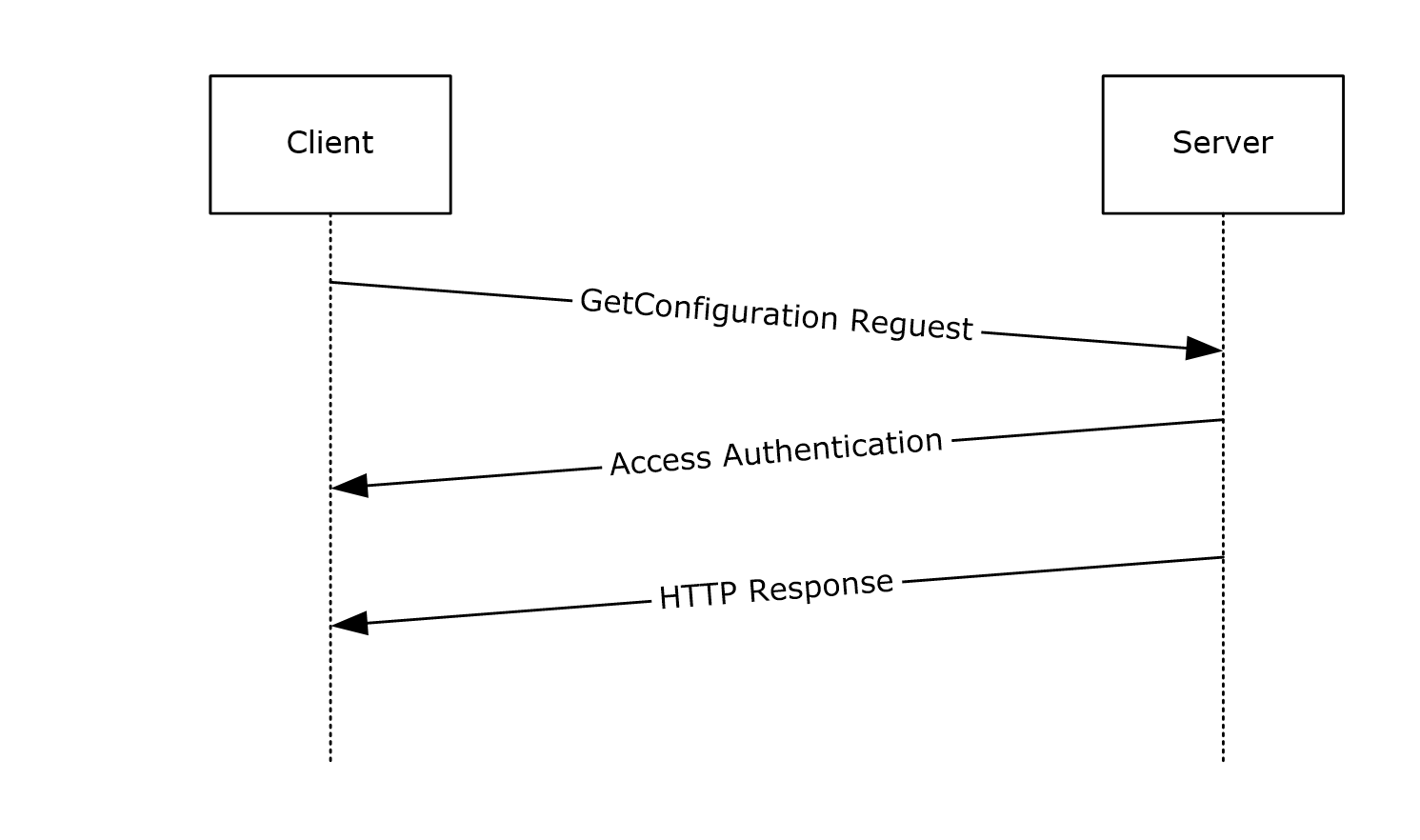 Figure 1: Message sequence for a single GetConfiguration requestGetModule SequenceThe following sequence occurs between a client and a server during a GetModule request.The client sends a GetModule request.If the server requires the client to be authenticated, the server and client exchange access authentication HTTP headers as specified in [RFC2616] section 11.If authentication is not required, or if authentication has succeeded, the server responds with a "200 OK" HTTP response.The client closes the TCP connection to the server.The following figure shows a message sequence with a single GetModule request.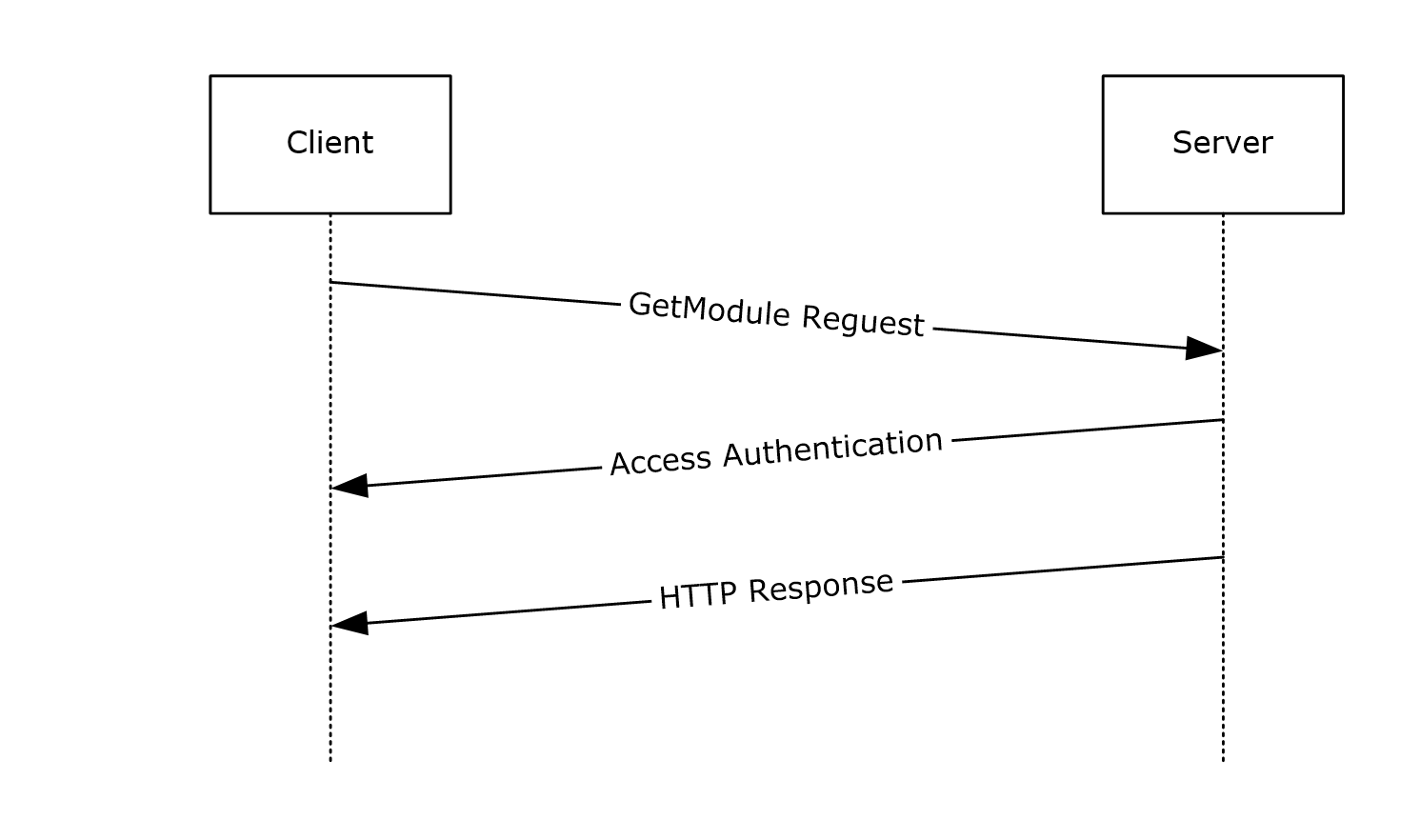 Figure 2: Message sequence for a single GetModule requestGetAction SequenceThe following sequence occurs between a client and a server during a GetAction request.The client sends a GetAction request.If the server requires the client to be authenticated, the server and client exchange access authentication HTTP headers as specified in [RFC2616] section 11.If authentication is not required, or if authentication has succeeded, the server responds with a "200 OK" HTTP response.The client closes the TCP connection to the server.The following figure shows a message sequence with a single GetAction request.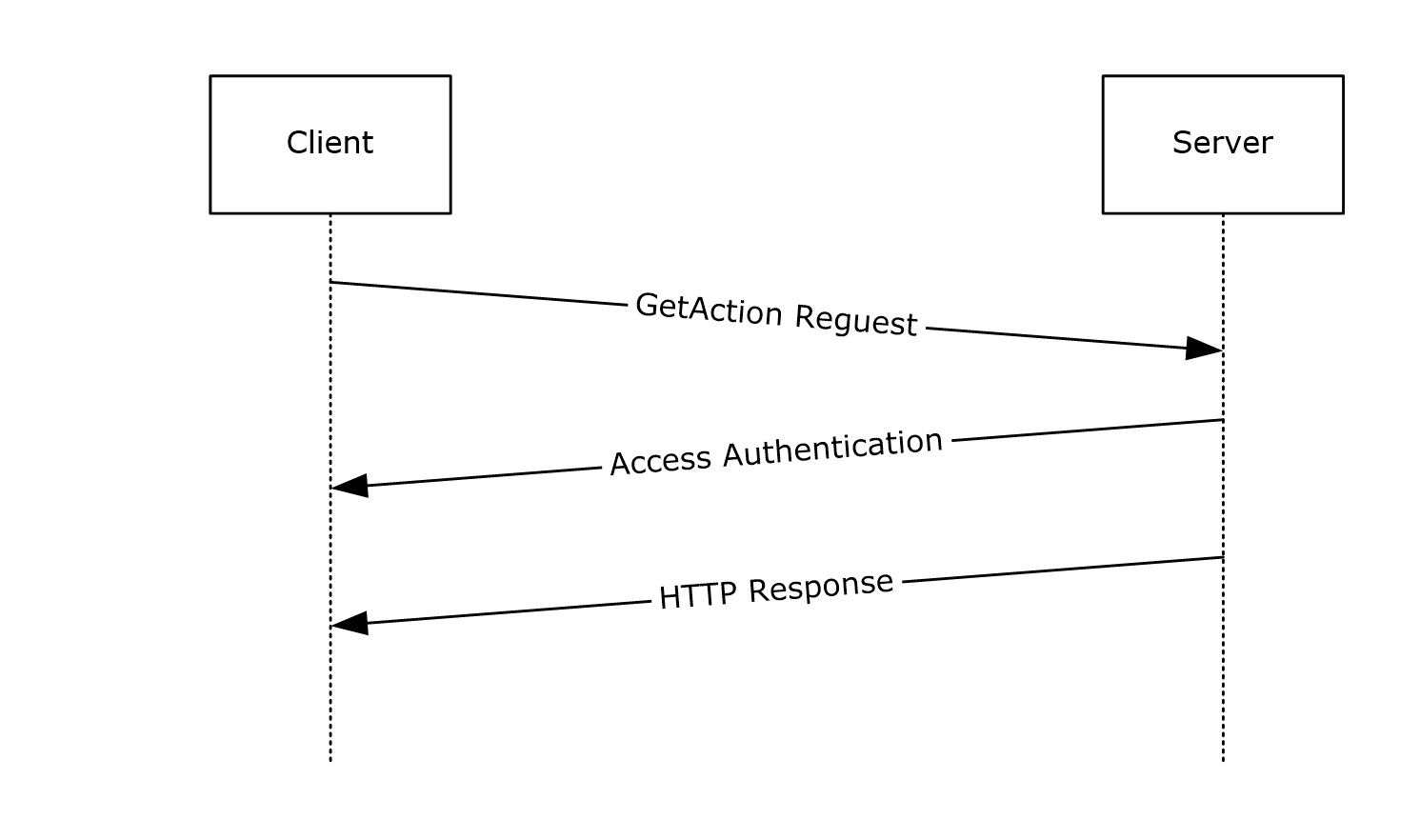 Figure 3: Message sequence with a single GetAction requestSendStatusReport SequenceThe following sequence occurs between a client and a server during a SendStatusReport request.The client sends a SendStatusReport request.If the server requires the client to be authenticated, the server and client exchange access authentication HTTP headers as specified in [RFC2616] section 11.If authentication is not required, or if authentication has succeeded, the server responds with a HTTP 200 (OK) response.The client closes the TCP connection to the server.The following figure shows a message sequence with a single SendStatusReport request.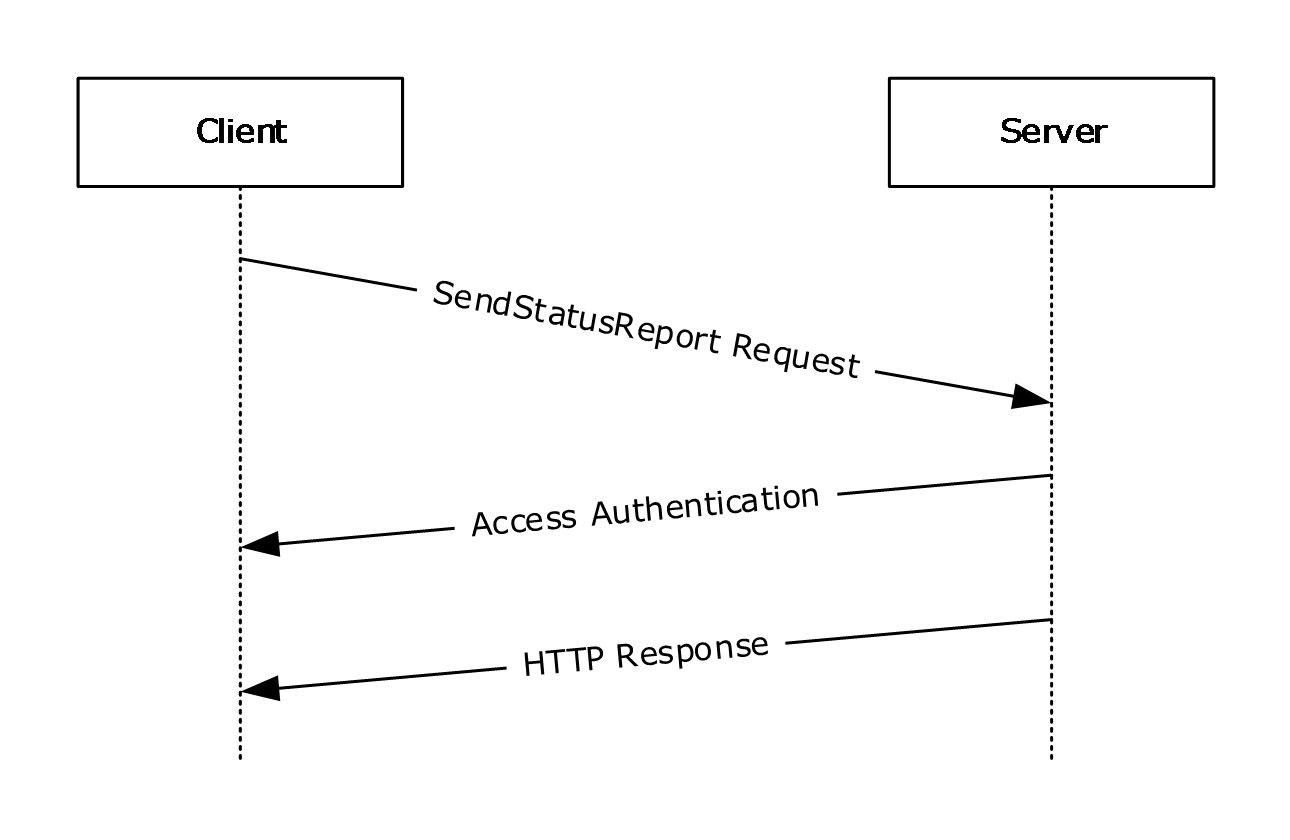 Figure 4: Message sequence with a single SendStatusReportGetStatusReport SequenceThe following sequence occurs between a client and a server during a GetStatusReport request.The client sends a GetStatusReport request.If the server requires the client to be authenticated, the server and client exchange access authentication HTTP headers as specified in [RFC2616] section 11.If authentication is not required, or if authentication has succeeded, the server responds with a HTTP 200 (OK) response.The client closes the TCP connection to the server.The following figure shows a message sequence with a single GetStatusReport request.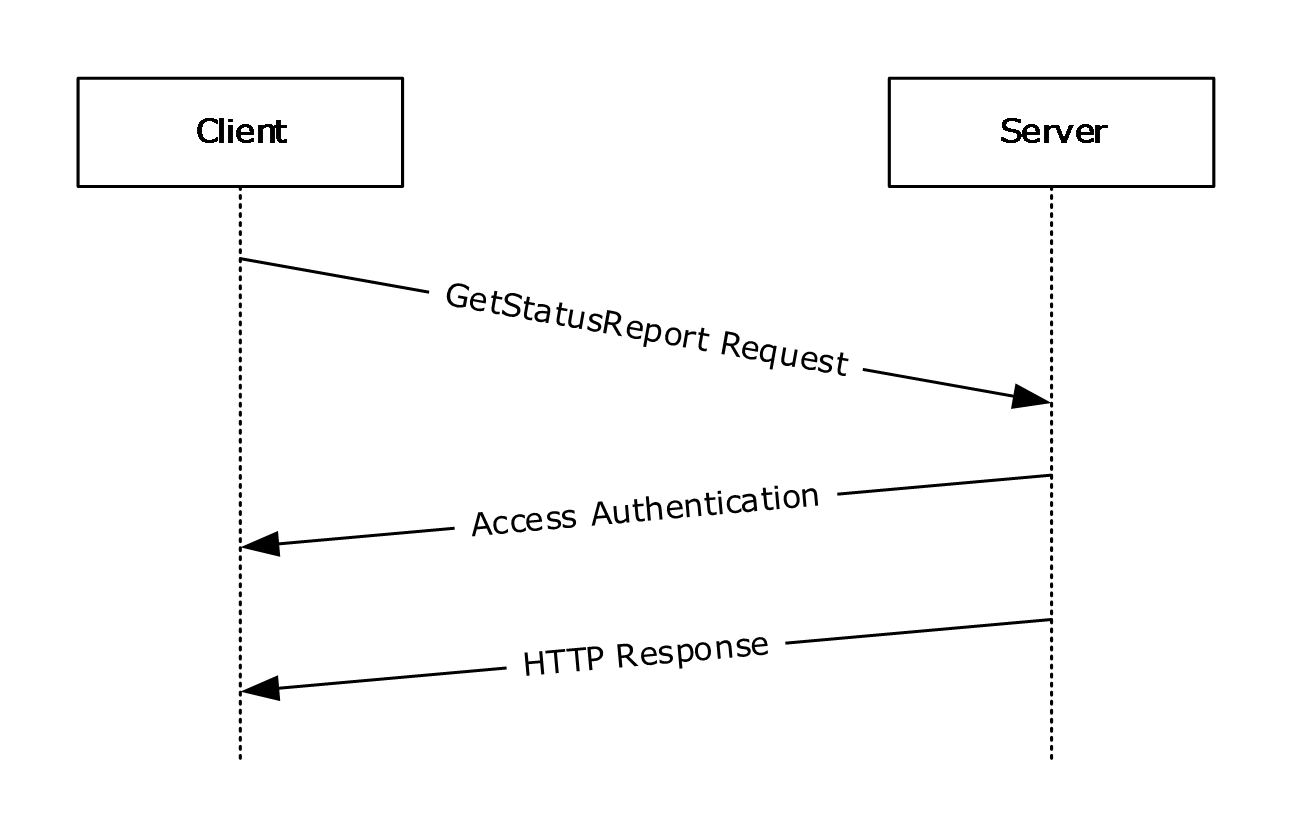 Figure 5: Message sequence with a single GetStatusReportRegisterDscAgent SequenceThe following sequence occurs between a client and a server during a RegisterDscAgent request.The client sends a RegisterDscAgent request.If the server requires the client to be authenticated, the server and client exchange access authentication HTTP headers as specified in [RFC2616] section 11.If authentication is not required, or if authentication has succeeded, the server responds with a HTTP 200 (OK) response.The client closes the TCP connection to the server.The following figure shows a message sequence with a single RegisterDscAgent request.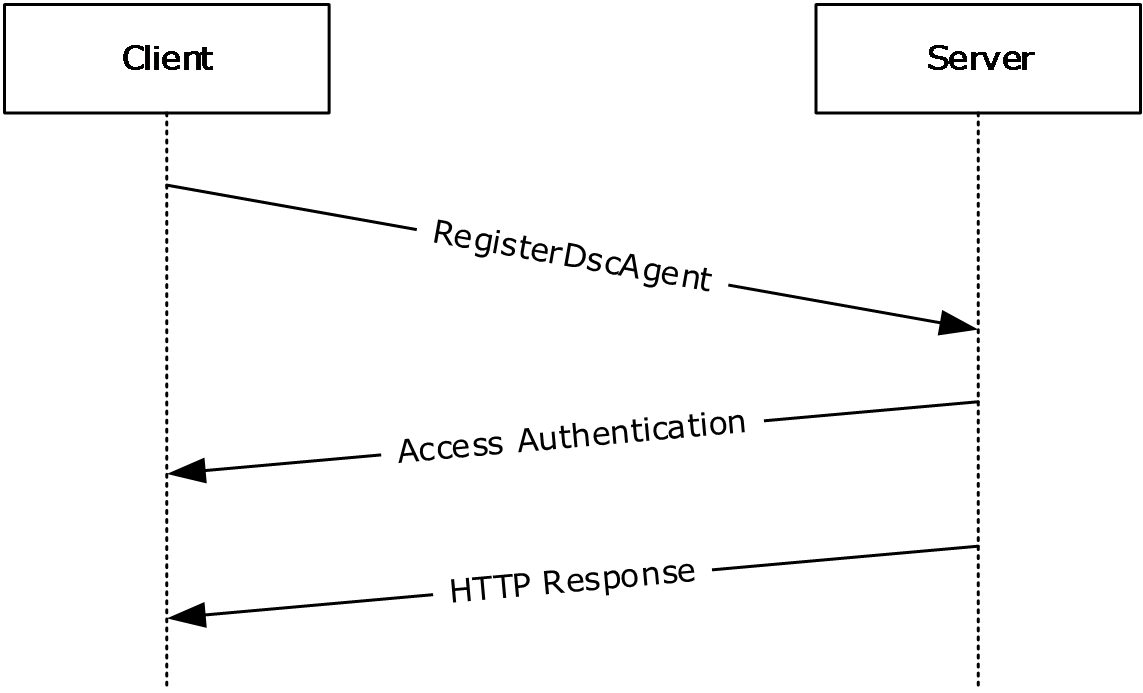 Figure 6: Message sequence with a single RegisterDscAgentSendReport SequenceThe following sequence occurs between a client and a server during a SendReport request.The client sends a SendReport request.If the server requires the client to be authenticated, the server and client exchange access authentication HTTP headers as specified in [RFC2616] section 11.If authentication is not required, or if authentication has succeeded, the server responds with a HTTP 200 (OK) response.The client closes the TCP connection to the server.The following figure shows a message sequence with a single SendReport request.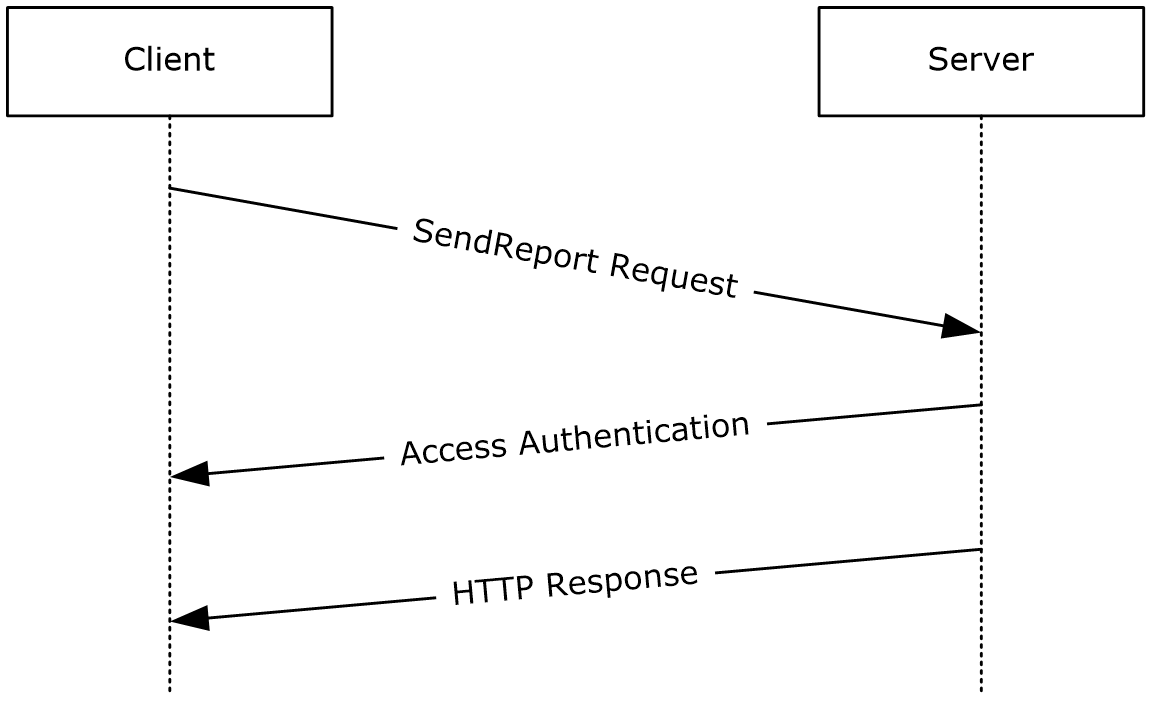 Figure 7: Message sequence with a single SendReport requestGetDscAction SequenceThe following sequence occurs between a client and a server during a GetDscAction request.The client sends a GetDscAction request.If the server requires the client to be authenticated, the server and client exchange access authentication HTTP headers as specified in [RFC2616] section 11.If authentication is not required, or if authentication has succeeded, the server responds with a "200 OK" HTTP response.The client closes the TCP connection to the server.The following figure shows a message sequence with a single GetDscAction request.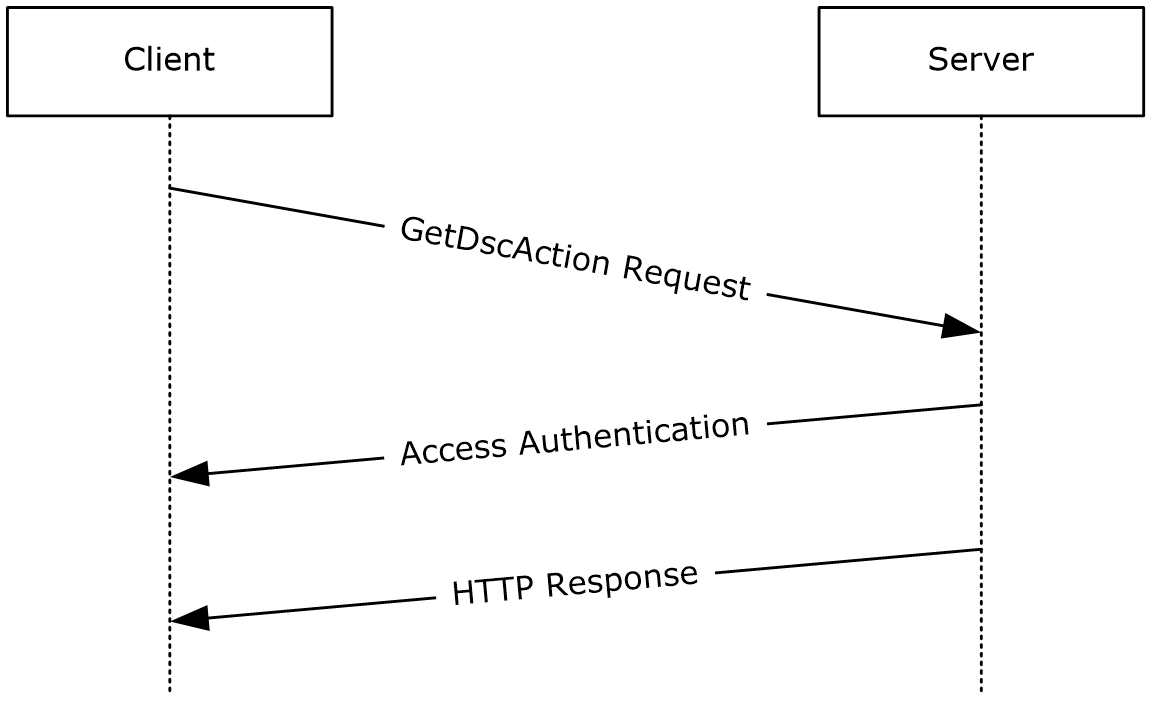 Figure 8: Message sequence with a single GetDscAction requestSecuritySecurity Considerations for ImplementersThe protocol is vulnerable to a hijacking attack in which the attacker guesses the value of the ConfigurationId (as specified in section 3.1.5.1), JobId, and/or ModuleName, ModuleVersion (as specified in section 3.2.5.1), and the TCP port number used by the client. This approach works because the attacker can establish its own TCP connection to the server and send a request by using the victim's ConfigurationId, JobId, and/or ModuleName, ModuleVersion value. To mitigate the attack, make ConfigurationId and JobId random values. Also, if HTTP access authentication is used, the server ought to authenticate access at least once on each new URL or TCP connection.Index of Security ParametersAppendix A: Full JSON Schema{    "title": "GetAction request schema",    "type" : "object",    "properties": {        "Checksum": {            "type": ["string","null"]            },        "ConfigurationName": {            "type": ["string","null"]            },        "NodeCompliant": {            "type": "boolean"            },        "ChecksumAlgorithm": {            "enum": ["SHA-256"],            "description": "Checksum algorithm used to generate checksum"            },        "StatusCode": {            "type": "integer"            }        },    "required": ["Checksum", "NodeCompliant", "ChecksumAlgorithm"]}{    "title": "GetAction response",    "type": "object",    "properties": {        "value": {        "enum": ["OK", "GetConfiguration", "Retry", "UpdateMetaConfiguration"],        "required": "true"                    }    }} {    "title": "GetDscAction request schema (AgentID)",    "type": "object",    "properties": {        "ClientStatus": {            "type": "array",            "minItems": 1,            "items": [                {                    "type": "object",                    "properties": {                        "Checksum": {                            "type": [ "string", "null" ]                        },                        "ConfigurationName": {                            "type": [ "string", "null" ]                        },                        "ChecksumAlgorithm": {                            "enum": [ "SHA-256" ],                            "description": "Checksum algorithm used to generate checksum"                        }                    }                }            ],            "uniqueItems": true        }    }}{    "title": "GetDscAction response",    "type": "object",    "properties": {        "NodeStatus": {            "enum": [ "OK", "RETRY", "GetConfiguration", "UpdateMetaConfiguration" ],            "required": "true"        },        "Details": {            "type": "array",            "required": false,            "items": [                {                    "type": "object",                    "required": true,                    "properties": {                        "ConfigurationName": {                            "type": "string",                            "required": true                        },                        "Status": {                           "enum": [ "OK", "RETRY", "GetConfiguration", "UpdateMetaConfiguration" ],                            "required": true                        }                    }                }            ]        }    }} {    "title": "SendReport request schema",    "type": "object",    "properties": {        "JobId": {            "type": [ "string", "null" ],                        "required": "true"        },        "OperationType": {            "type": [ "string", "null" ]        },        "RefreshMode": {            "enum": [ "Push", "Pull" ]        },        "Status": {            "type": [ "string", "null" ]        },        "LCMVersion": {            "type": [ "string", "null" ]        },        "ReportFormatVersion": {            "type": [ "string", "null" ]        },        "ConfigurationVersion": {            "type": [ "string", "null" ]        },        "NodeName": {            "type": [ "string", "null" ]        },                "IpAddress": {            "type": [ "string", "null" ]        },        "StartTime": {            "type": [ "string", "null" ]        },        "EndTime": {            "type": [ "string", "null" ]        },        "RebootRequested": {            "enum": [ "True", "False" ]        },        "Errors": {            "type": [ "string", "null" ]        },        "StatusData": {            "type": [ "string", "null" ]        },        "AdditionalData": {            "type": "array",            "required": false,            "items": [                {                    "type": "object",                    "required": true,                    "properties": {                        "Key": {                            "type": "string",                            "required": true                        },                        "Value": {                            "type": "string",                            "required": true                        }                    }                }            ]        }    }}{    "title": "RegisterDscAgent request",    "type": "object",    "properties": {        "AgentInformation": {            "type": "object",            "properties": {                "LCMVersion": {                    "type": [ "string", "null" ]                },                "NodeName": {                    "type": [ "string", "null" ]                },                "IPAddress": {                    "type": [ "string", "null" ]                }            }        },        "RegistrationInformation": {            "type": "object",            "properties": {                "RegistrationMessageType" :  {                    "type": [ "string", "null" ]                },                "CertificateInformation": {                    "type": "object",                    "properties": {                        "FriendlyName": {                            "type": [ "string", "null" ]                        },                        "Issuer": {                            "type": [ "string", "null" ]                        },                        "NotAfter": {                            "type": [ "string", "null" ]                        },                        "NotBefore": {                            "type": [ "string", "null" ]                        },                        "Subject": {                            "type": [ "string", "null" ]                        },                        "PublicKey": {                            "type": [ "string", "null" ]                        },                        "Thumbprint": {                            "type": [ "string", "null" ]                        },                        "Version": {                            "type": [ "integer", "null" ]                        }                    }                }            },            "ConfigurationNames": {                "type": [ "string", "null" ]            }        }    }}Appendix B: Product BehaviorThe information in this specification is applicable to the following Microsoft products or supplemental software. References to product versions include released service packs.Windows 7 operating systemWindows Server 2008 R2 operating systemWindows Server 2012 operating systemWindows 8.1 operating systemWindows Server 2012 R2 operating systemWindows 10 operating systemWindows Server 2016 operating system Exceptions, if any, are noted below. If a service pack or Quick Fix Engineering (QFE) number appears with the product version, behavior changed in that service pack or QFE. The new behavior also applies to subsequent service packs of the product unless otherwise specified. If a product edition appears with the product version, behavior is different in that product edition.Unless otherwise specified, any statement of optional behavior in this specification that is prescribed using the terms "SHOULD" or "SHOULD NOT" implies product behavior in accordance with the SHOULD or SHOULD NOT prescription. Unless otherwise specified, the term "MAY" implies that the product does not follow the prescription.<1> Section 2.2.2.4: The ConfigurationName header field is not available in Windows 7, Windows Server 2008 R2, Windows Server 2012, Windows 8.1, and Windows Server 2012 R2.<2> Section 2.2.2.5: The ProtocolVersion header field is not available in Windows 7, Windows Server 2008 R2, Windows Server 2012, Windows 8.1, Windows Server 2012 R2, and the Windows 10 v1507 operating system.<3> Section 2.2.2.6: The AgentId header field is not available in Windows 7, Windows Server 2008 R2, Windows Server 2012, Windows 8.1, Windows Server 2012 R2, and Windows 10 v1507.<4> Section 2.2.2.7: The Authorization header field is available in is not available in Windows 7, Windows Server 2008 R2, Windows Server 2012, Windows 8.1, Windows Server 2012 R2, and Windows 10 v1507.<5> Section 2.2.3.4:  AgentId is not implemented in Windows 7, Windows Server 2008 R2, Windows Server 2012, Windows 8.1, and Windows Server 2012 R2.<6> Section 3.3.5.1.1.2: Retry is not available in Windows 7, Windows Server 2008 R2, Windows Server 2012, Windows 8.1, and Windows Server 2012 R2.<7> Section 3.4: The SendStatusReport request is not available in Windows 7, Windows Server 2008 R2, Windows Server 2012, Windows 8.1, and Windows Server 2012 R2.<8> Section 3.5:  The GetStatusReport request is not available in Windows 7, Windows Server 2008 R2, Windows Server 2012, Windows 8.1, and Windows Server 2012 R2.<9> Section 3.6:  GetConfiguration Version 2.0 is not available in Windows Server 2008 R2, Windows Server 2012, and Windows Server 2012 R2.<10> Section 3.7:  GetModule Version 2.0 is not available in Windows Server 2008 R2, Windows Server 2012, and Windows Server 2012 R2.<11> Section 3.8:  GetDscAction is not available in Windows Server 2008 R2, Windows Server 2012, and Windows Server 2012 R2. <12> Section 3.9:  The RegisterDscAgent request is not available in Windows Server 2008 R2, Windows Server 2012, and Windows Server 2012 R2.<13> Section 3.10:  The SendReport request is not available in Windows Server 2008 R2, Windows Server 2012, and Windows Server 2012 R2.<14> Section 3.11:  GetReports is not available in Windows Server 2008 R2, Windows Server 2012, and Windows Server 2012 R2.Change TrackingNo table of changes is available. The document is either new or has had no changes since its last release.IndexAApplicability 9CChange tracking 60Common data types 10EExamples   GatAction sequence 47   GetAction Sequence example 47   GetConfiguration sequence 46   GetConfiguration Sequence example 46   GetDscAction Sequence example 51   GetModule sequence 46   GetModule Sequence example 46   GetStatusReport Sequence example 49   RegisterDscAgent Sequence example 50   SendReport Sequence example 51   SendStatusReport sequence 48   SendStatusReport Sequence example 48FFields - vendor-extensible 9Full JSON schema 54GGetAction   abstract data model 20   higher-layer triggered events 20   initialization 20   message processing events and sequencing rules 20   other local events 22   timer events 22   timers 20GetAction sequence example 47Getaction versions 1.0 and 1.1   Abstract data model 20   Higher-layer triggered events 20   Initialization 20   Message processing events and sequencing rules 20   Other local events 22   Timer events 22   Timers 20GetConfiguration   abstract data model 14   higher-layer triggered events 14   initialization 14   message processing events and sequencing rules 14   other local events 17   timer events 17   timers 14GetConfiguration sequence example 46Getconfiguration version 2.0   Abstract data model 28   Higher-layer triggered events 28   Initialization 28   Message processing events and sequencing rules 28   Other local events 31   Timer events 31   Timers 28Getconfiguration versions 1.0 and 1.1   Abstract data model 14   Higher-layer triggered events 14   Initialization 14   Message processing events and sequencing rules 14   Other local events 17   Timer events 17   Timers 14Getdscaction version 2.0   Abstract data model 34   Higher-layer triggered events 35   Initialization 34   Message processing events and sequencing rules 35   Other local events 37   Timer events 37   Timers 34GetModule   abstract data model 17   highedr-layer triggered events 17   initialization 17   message processing events and sequencing rules 17   other local events 20   timer events 20   timers 17GetModule sequence example 46Getmodule version 2.0   Abstract data model 31   Higher-layer triggered events 31   Initialization 31   Message processing events and sequencing rules 32   Other local events 34   Timer events 34   Timers 31Getmodule versions 1.0 and 1.1   Abstract data model 17   Higher-layer triggered events 17   Initialization 17   Message processing events and sequencing rules 17   Other local events 20   Timer events 20   Timers 17Getreports version 2.0   Abstract data model 43   Higher-layer triggered events 43   Initialization 43   Message processing events and sequencing rules 43   Other local events 45   Timer events 45   Timers 43Getstatusreport versions 1.0 and 1.1   Abstract data model 25   Higher-layer triggered events 26   Initialization 25   Message processing events and sequencing rules 26   Other local events 28   Timer events 27   Timers 25Glossary 7HHTTP headers 10IImplementer - security considerations 53Index of security parameters 53Informative references 8Introduction 7JJSON schema 54MMessages   data types 10   transport 10NNamespaces 10Normative references 8OOverview (synopsis) 8PParameters - security index 53Preconditions 8Prerequisites 8Product behavior 58Protocol Details   GetAction 20   GetAction Versions 1.0 and 1.1 20   GetConfiguration 14   GetConfiguration Version 2.0 28   GetConfiguration Versions 1.0 and 1.1 14   GetDscAction Version 2.0 34   GetModule 17   GetModule Version 2.0 31   GetModule Versions 1.0 and 1.1 17   GetReports Version 2.0 43   GetStatusReport Versions 1.0 and 1.1 25   RegisterDscAgent Version 2 37   SendReport Version 2.0 40   SendStatusReport 22   SendStatusReport Versions 1.0 and 1.1 22Protocol examples   GetAction Sequence 47   GetConfiguration Sequence 46   GetDscAction Sequence 51   GetModule Sequence 46   GetStatusReport Sequence 49   RegisterDscAgent Sequence 50   SendReport Sequence 51   SendStatusReport Sequence 48RReferences   informative 8   normative 8Registerdscagent version 2   Abstract data model 37   Higher-layer triggered events 37   Initialization 37   Message processing events and sequencing rules 37   Other local events 40   Timer events 39   Timers 37Relationship to other protocols 8SSchema - JSON 54Security   implementation 53   implementer considerations 53   parameter index 53Sendreport version 2.0   Abstract data model 40   Higher-layer triggered events 40   Initialization 40   Message processing events and sequencing rules 40   Other local events 43   Timer events 42   Timers 40SendStatusReport   abstract data model 22   higher-layer triggered events 23   initialization 23   message processing events and sequencing rules 23   timers 23SendStatusReport sequence example 48Sendstatusreport versions 1.0 and 1.1   Abstract data model 22   Higher-layer triggered events 23   Initialization 23   Message processing events and sequencing rules 23   Other local events 25   Timer events 25   Timers 23Standards assignments 9System overview - introduction 7TTracking changes 60Transport 10   common data types 10   namespaces 10UURI parameters 12VVendor-extensible fields 9DateRevision HistoryRevision ClassComments8/8/20131.0NewReleased new document.11/14/20132.0MajorUpdated and revised the technical content.2/13/20142.1MinorClarified the meaning of the technical content.5/15/20142.1NoneNo changes to the meaning, language, or formatting of the technical content.6/30/20153.0MajorSignificantly changed the technical content.10/16/20154.0MajorSignificantly changed the technical content.7/14/20165.0MajorSignificantly changed the technical content.6/1/20175.0NoneNo changes to the meaning, language, or formatting of the technical content.HeaderDescriptionContent-TypeSection 2.2.2.1ChecksumSection 2.2.2.2URI parameterSectionConfigurationIdSection 2.2.3.1ModuleNameSection 2.2.3.2ModuleVersionSection 2.2.3.3ResourceDescriptionAction(ConfigurationId={ConfigurationId})/ConfigurationContentGets the configuration from the server.Request headerUsageValueConfigurationNameOptionalAs specified in section 2.2.2.4.Status codeReason phraseDescription200OKReturned when the request is completed.400BAD REQUESTThe request could not be understood by the server due to malformed syntax.404NOT FOUNDReturned when the resource is not found.Response headerUsageValuechecksumRequiredAs specified in section 2.2.2.2.checksumalgorithmRequiredAs specified in section 2.2.2.3.HTTP methodDescriptionGETGets the configuration from the server.Response headerUsageValuechecksumRequiredAs specified in section 2.2.2.2.checksumalgorithmRequiredAs specified in section 2.2.2.3.Status codeDescription200Request completed.400Bad request.404The resource is not found.ResourceDescriptionModule(ConfigurationId={ConfigurationId},ModuleName={moduleName},ModuleVersion={moduleVersion})/ModuleContentGet the module from the server.Status codeReason phraseDescription200OKRequest completed.400BAD REQUESTThe request could not be understood by the server due to malformed syntax.404NOT FOUNDUsed in cases where the resource is not found.Response headerUsageValueChecksumRequiredAs specified in section 2.2.2.2.ChecksumAlgorithmRequiredAs specified in section 2.2.2.3.HTTP methodDescriptionGETGets the module from the server.Response headerUsageValuechecksumRequiredAs specified in section 2.2.2.2.checksumalgorithmRequiredAs specified in section 2.2.2.3.Status codeDescription200Request completed.400Bad request.404The resource is not found.ResourceDescriptionAction(ConfigurationId={ConfigurationId})/GetActionGet the action from the server.Status codeReason phraseDescription200OKThe Request completed.400BAD REQUESTThe request could not be understood by the server due to malformed syntax.404NOT FOUNDThe resource is not found.HTTP methodDescriptionPOSTPOSTs the data to the server and gets action from the server.Status codeDescription200Request completed.400Bad request.404The resource is not found.ResourceDescriptionNode(ConfigurationID={ConfigurationId})/SendStatusReportSend the status report to the server.Status codeReason phraseDescription200OKThe request completed.400BAD REQUESTThe server could not read the request due to malformed syntax.404NOT FOUNDThe resource is not found.HTTP methodDescriptionPOSTPosts the data to the server and gets status from the server.Status codeDescription200Request completed.400Bad request.404The resource is not found.ResourceDescriptionNode(ConfigurationId={ConfigurationId})/Reports(JobId={JobId}))Get the status report from the server.Status CodeReason PhraseDescription200OKThe request completed.400BAD REQUESTThe request could not be understood by the server due to malformed syntax.404NOT FOUNDThe resource is not found.HTTP MethodDescriptionGETGets the status report from the server.Status codeDescription200Request completed.400Bad request.404The resource is not found.ResourceDescriptionNodes(AgentId={AgentId})/ Configurations(ConfigurationName={ConfigurationName})/ConfigurationContentGets the configuration from the server.Request headerUsageValueProtocolVersionRequiredSpecified in section 2.2.2.5.Status codeReason phraseDescription200OKReturned when the request is completed.400BAD REQUESTThe request could not be understood by the server due to malformed syntax.401UNAUTHORIZEDThe client is not authorized.404NOT FOUNDReturned when the resource is not found.Response headerUsageValuechecksumRequiredSpecified in section 2.2.2.2.checksumalgorithmRequiredSee section 2.2.2.3.configurationnameOptionalSee section 2.2.2.4.protocolversionRequiredSee section 2.2.2.5.HTTP methodDescriptionGETGets the configuration from the server.Response headerUsageValueChecksumRequiredSee section 2.2.2.2.ChecksumAlgorithmRequiredSee section 2.2.2.3.ProtocolVersionRequiredSee section 2.2.2.5Status codeDescription200Request completed.400Bad request.401Not authorized.404The resource is not found.ResourceDescriptionModules(ModuleName={moduleName},ModuleVersion={moduleVersion})/ModuleContentGet the module from the server.Status codeReason phraseDescription200OKRequest completed.400BAD REQUESTThe request could not be understood by the server due to malformed syntax.401NOT AUTHORIZEDThe client is not authorized.404NOT FOUNDUsed in cases where the resource is not found.Response headerUsageValueAgentIdRequiredSee section 2.2.2.6.checksumRequiredSee section 2.2.2.2.checksumalgorithmRequiredSee section 2.2.2.3.protocolversionRequiredSee section 2.2.2.5.HTTP methodDescriptionGETGets the module from the server.Response headerUsageValuechecksumRequiredSee section 2.2.2.2.ProtocolVersionRequiredSee section 2.2.2.5.ChecksumAlgorithmRequiredSee section 2.2.2.3.Status codeDescription200Request completed.400Bad request.401Not authorized.404The resource is not found.ResourceDescriptionNodes(AgentId={AgentId})/GetDscActionGet the action from the server.Status codeReason phraseDescription200OKThe request completed.400BAD REQUESTThe request could not be understood by the server due to malformed syntax.401UNAUTHORIZEDThe client is not authorized to send the request.404NOT FOUNDThe resource is not found.HTTP methodDescriptionPOSTPOSTs the data to the server and gets action from the server.Status codeDescription200Request completed.400Bad request.401Unauthorized.404The resource is not found.ResourceDescriptionNodes(AgentId={AgentId})Register a client.Status CodeReason PhraseDescription200OKThe request completed.400BAD REQUESTThe request could not be understood by the server due to malformed syntax.404NOT FOUNDThe resource is not found.HTTP MethodDescriptionPUTSends the registration to the server.Status codeDescription200Request completed.400Bad request.404The resource is not found.ResourceDescriptionNodes(AgentID={AgentId})/SendReportSend the status report to the server.Status codeReason phraseDescription200OKThe request completed.400BAD REQUESTThe server could not read the request due to malformed syntax.401UNAUTHORIZEDThe client is not authorized to send a report.404NOT FOUNDThe resource is not found.HTTP methodDescriptionPOSTPosts the data to the server and gets status from the server.Status codeDescription200Request completed.400Bad request.401Unauthorized.404The resource is not found.ResourceDescriptionNodes(AgentId={AgentId})/Reports(JobId={JobId}))Get the report from the server.Status CodeReason PhraseDescription200OKThe request completed.400BAD REQUESTThe request could not be understood by the server due to malformed syntax.401NOT AUTHORIZEDThe client is not authorized to send the request.404NOT FOUNDThe resource is not found.HTTP MethodDescriptionGETGets the report from the server.Status codeDescription200Request completed.400Bad request.401Not authorized.404The resource is not found.Security parameterSectionHTTP access authenticationAs specified in section 2.1.